Login Screen:The ADMIN has to enter his user-id and password.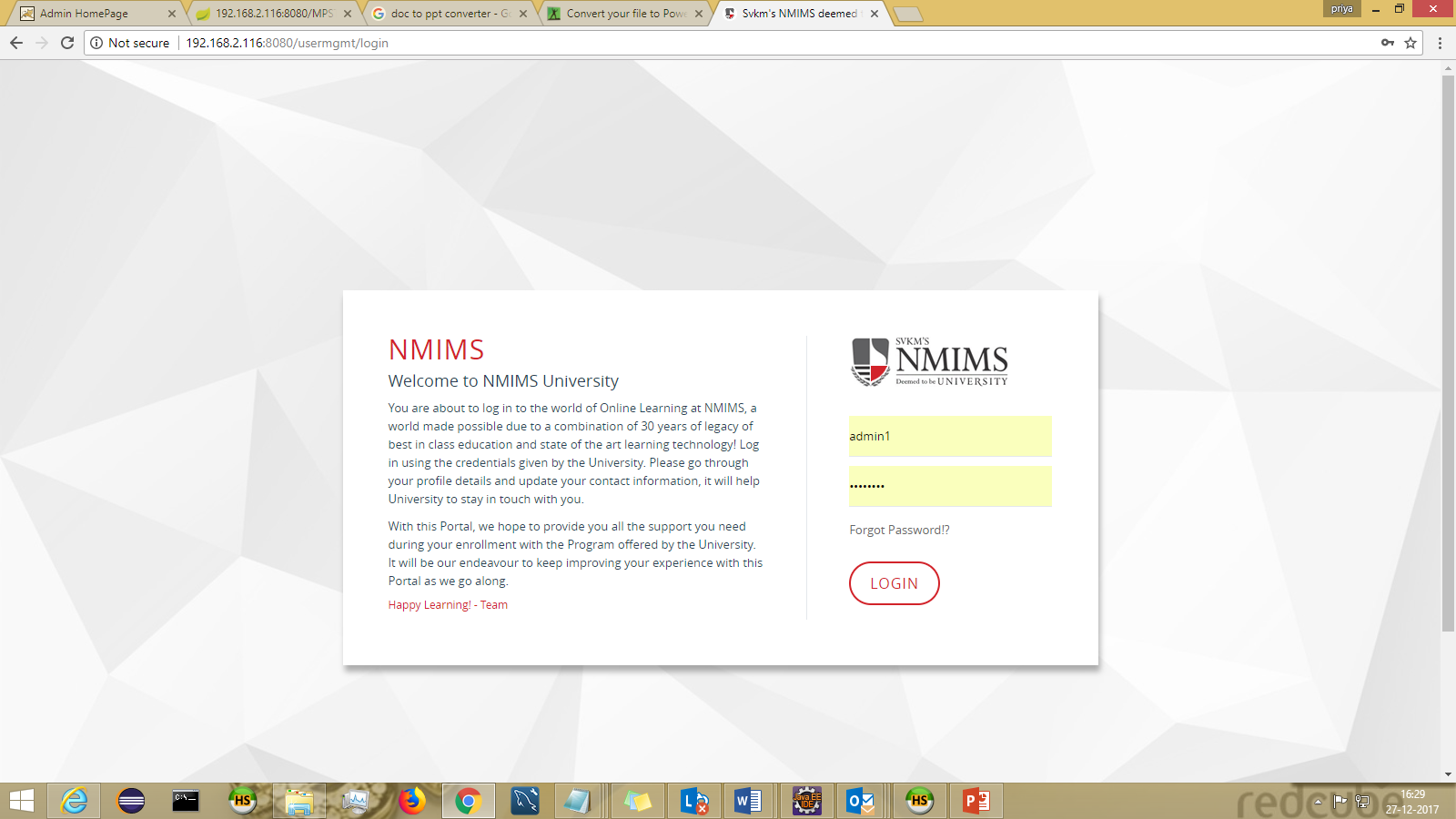 Select a Program from the dropdown 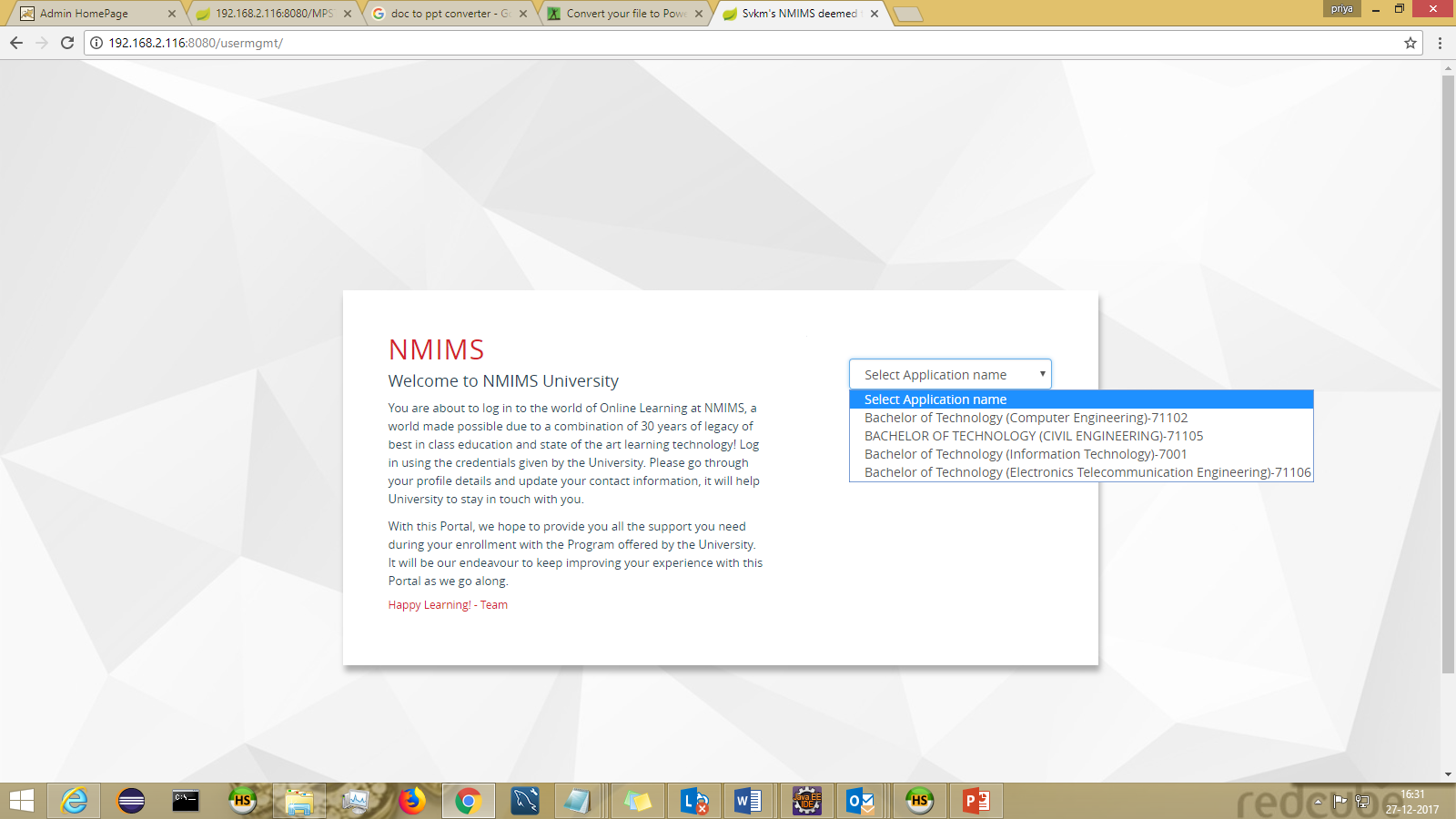 ADMIN DASHBOARD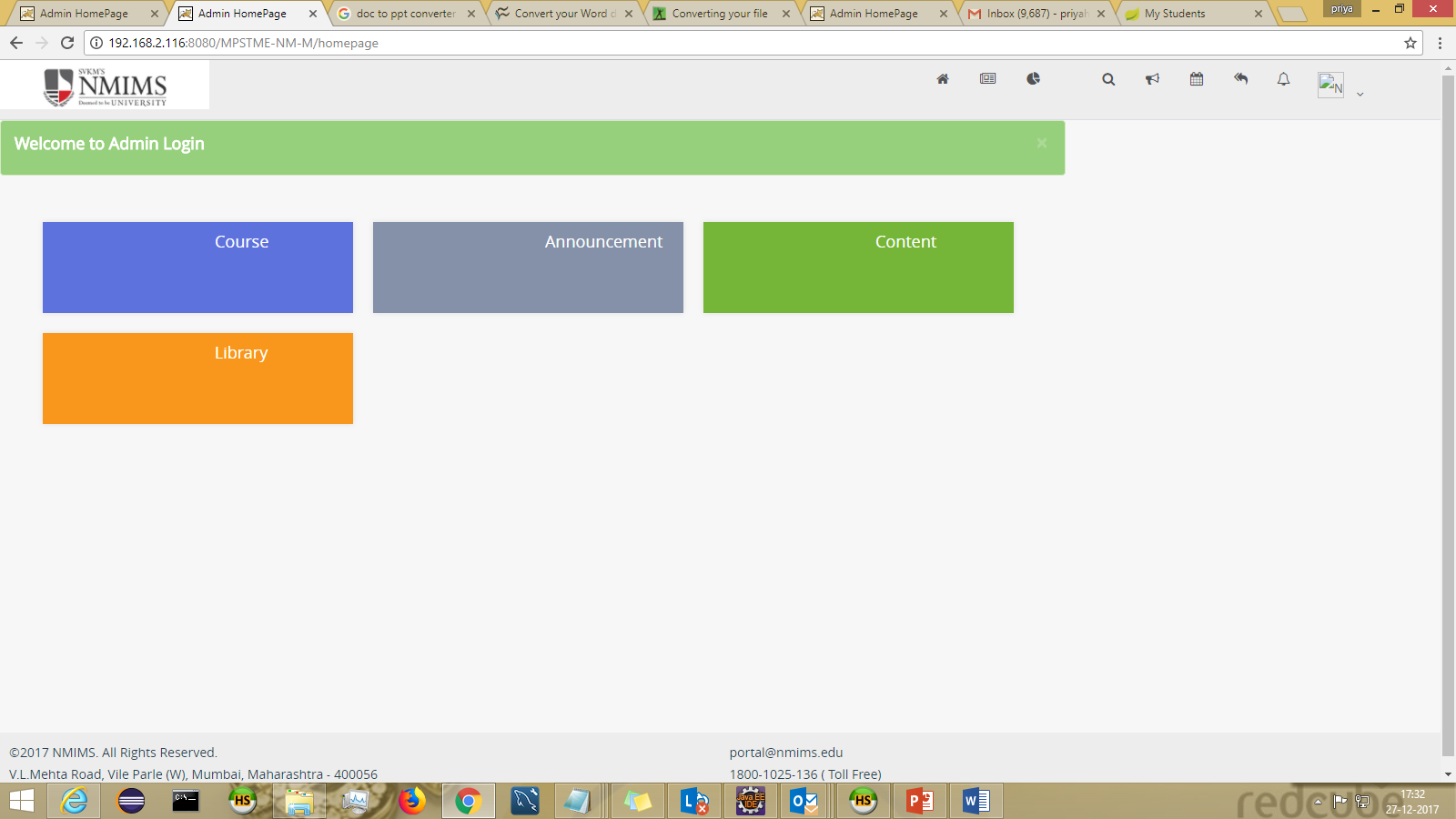 Following are the functionalities:COURSESEARCH COURSES -can be landed via header : Course > Search CoursesThe course details can be searched using the course name.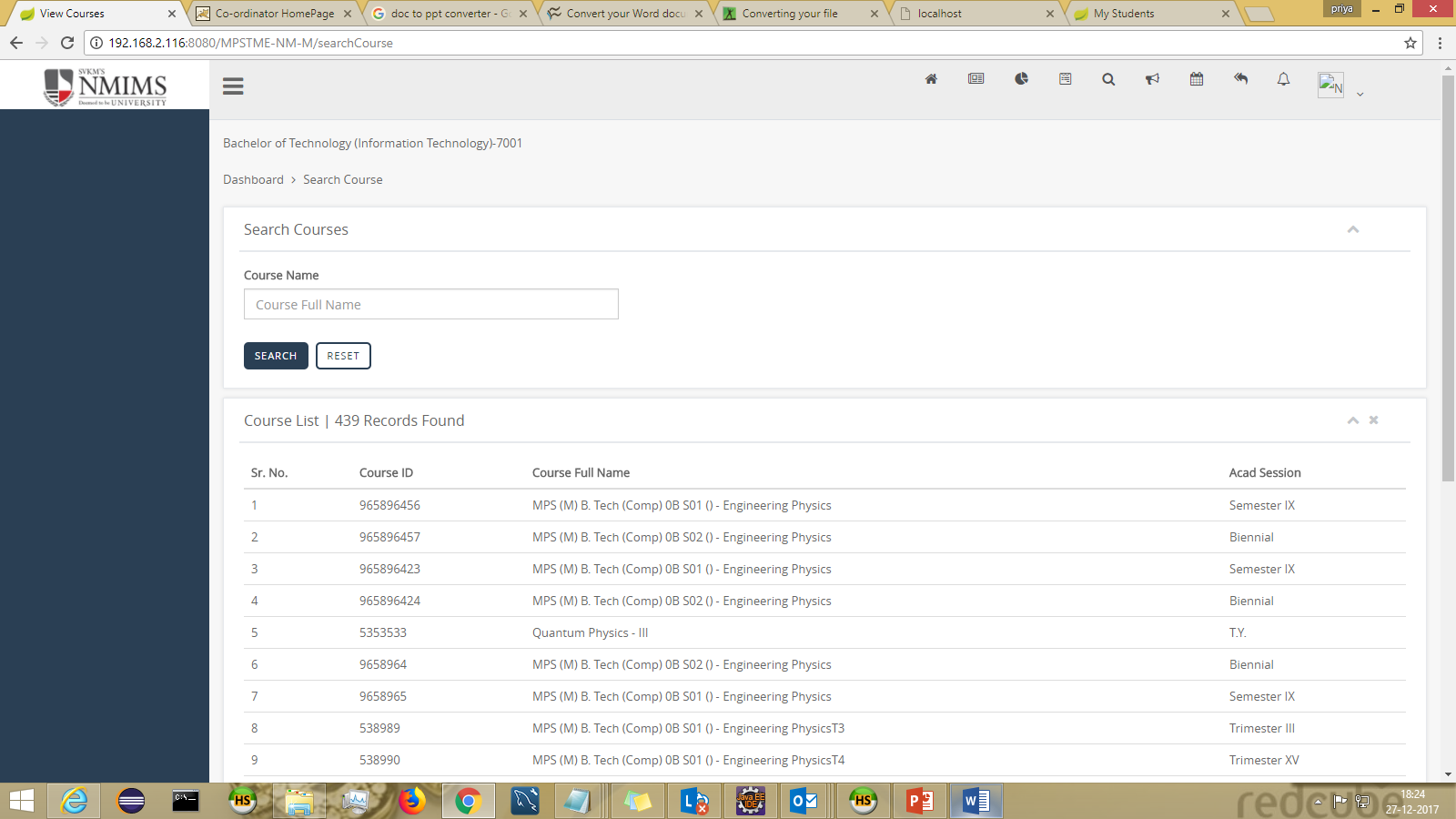 WEIGHATAGEASSIGN WEIGHTAGE :-can be landed via header : Weightage > Assign WeightWeightage can be assigned to Assignment/Test/Class ParticipationWeigtage can be assigned in 2 waysa)Individual Component Weightage Allocationb)Upload from Weightage Bank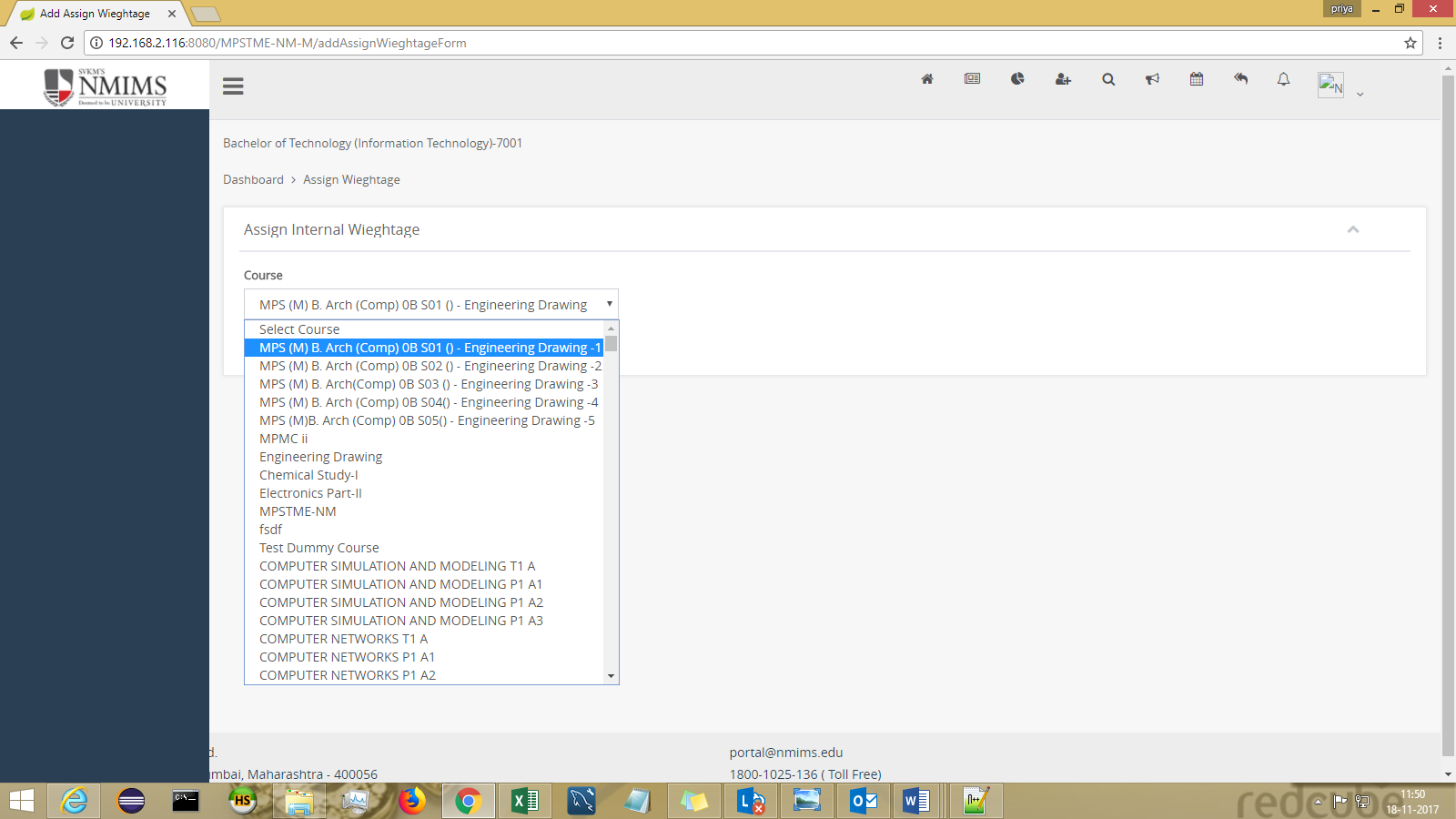 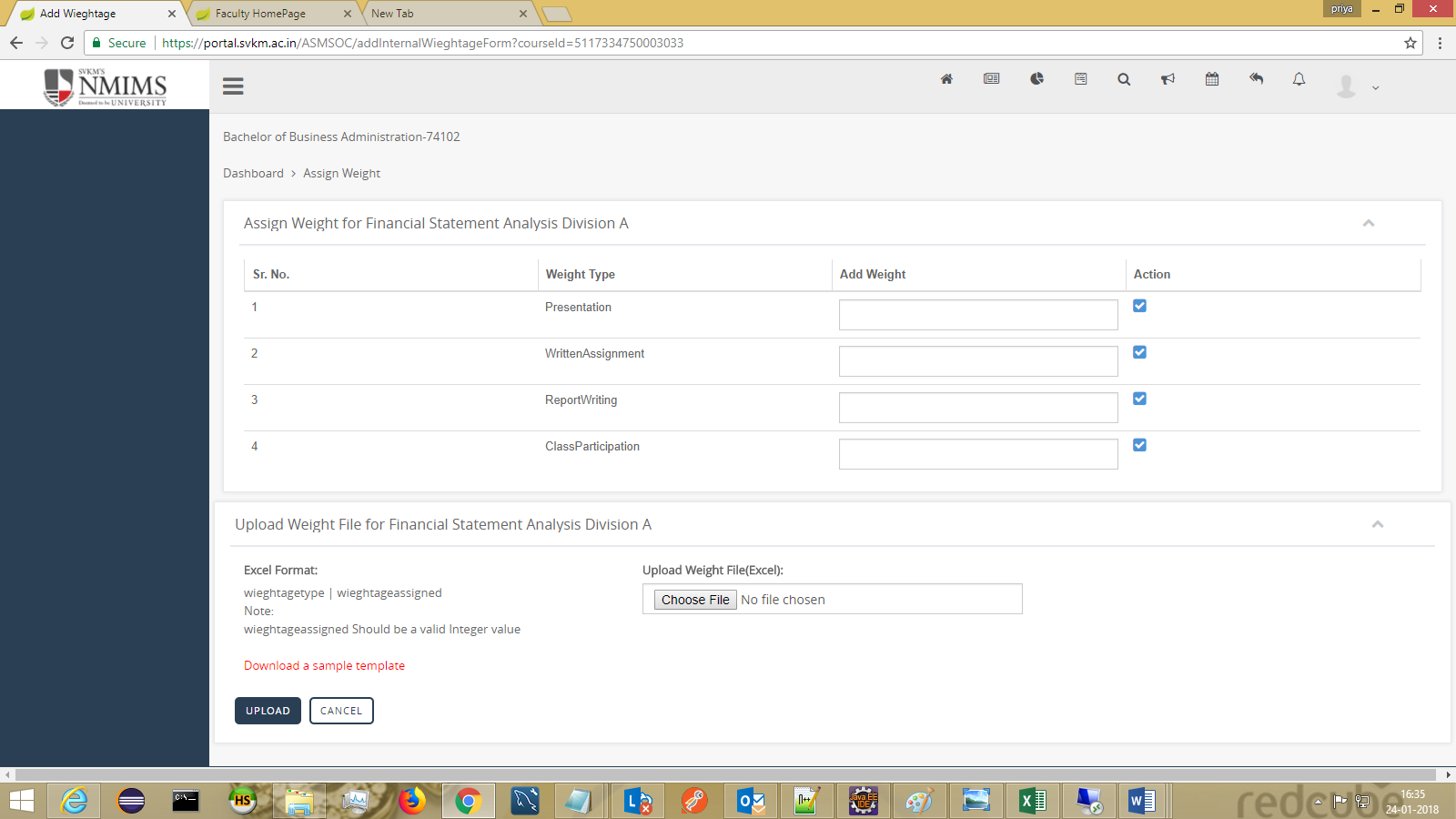 VIEW ASSIGNED WEIGHTAGE--can be landed via header : Weightage > View Assigned WeightThe assigned weightage can be seen course wise.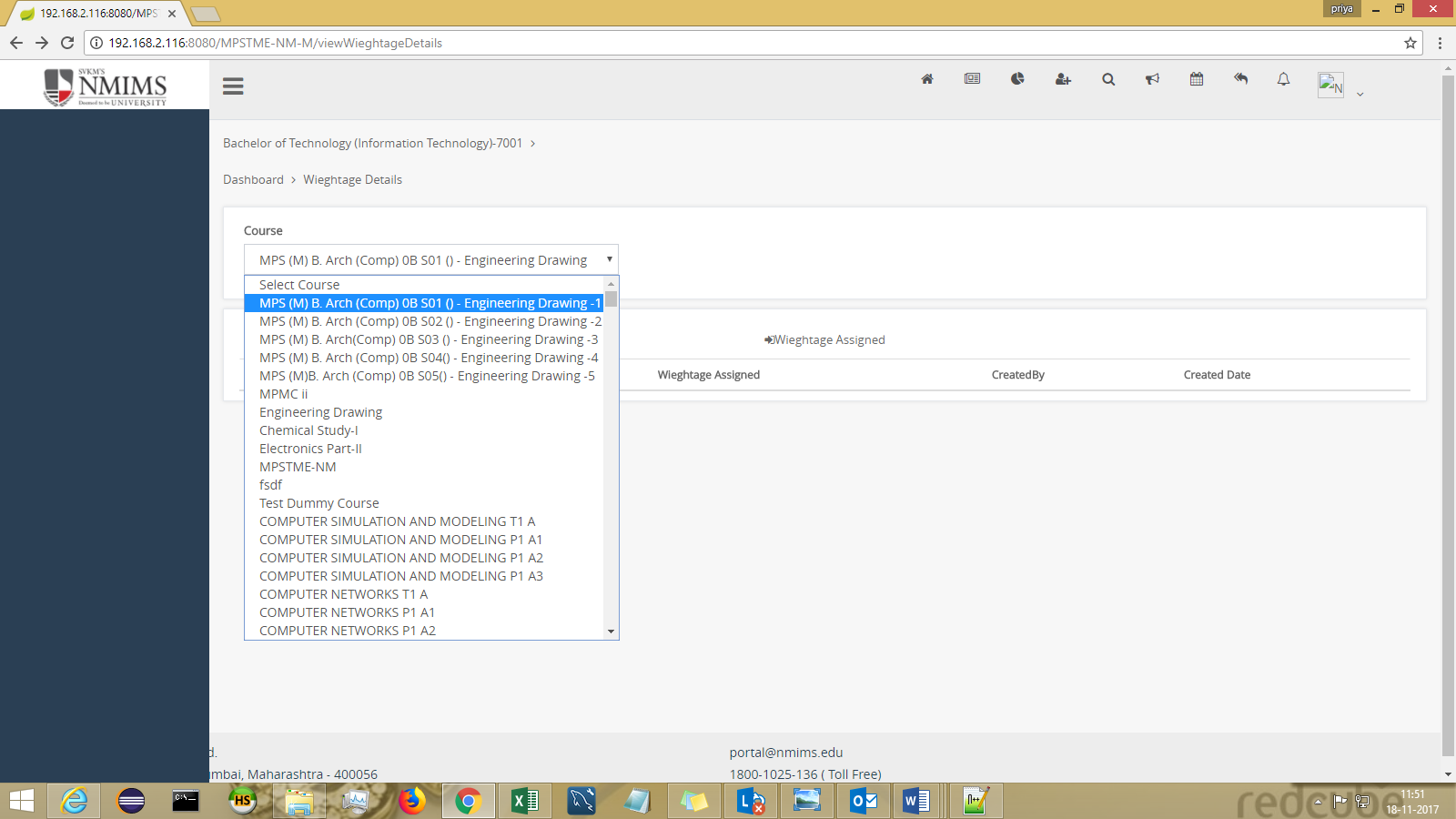 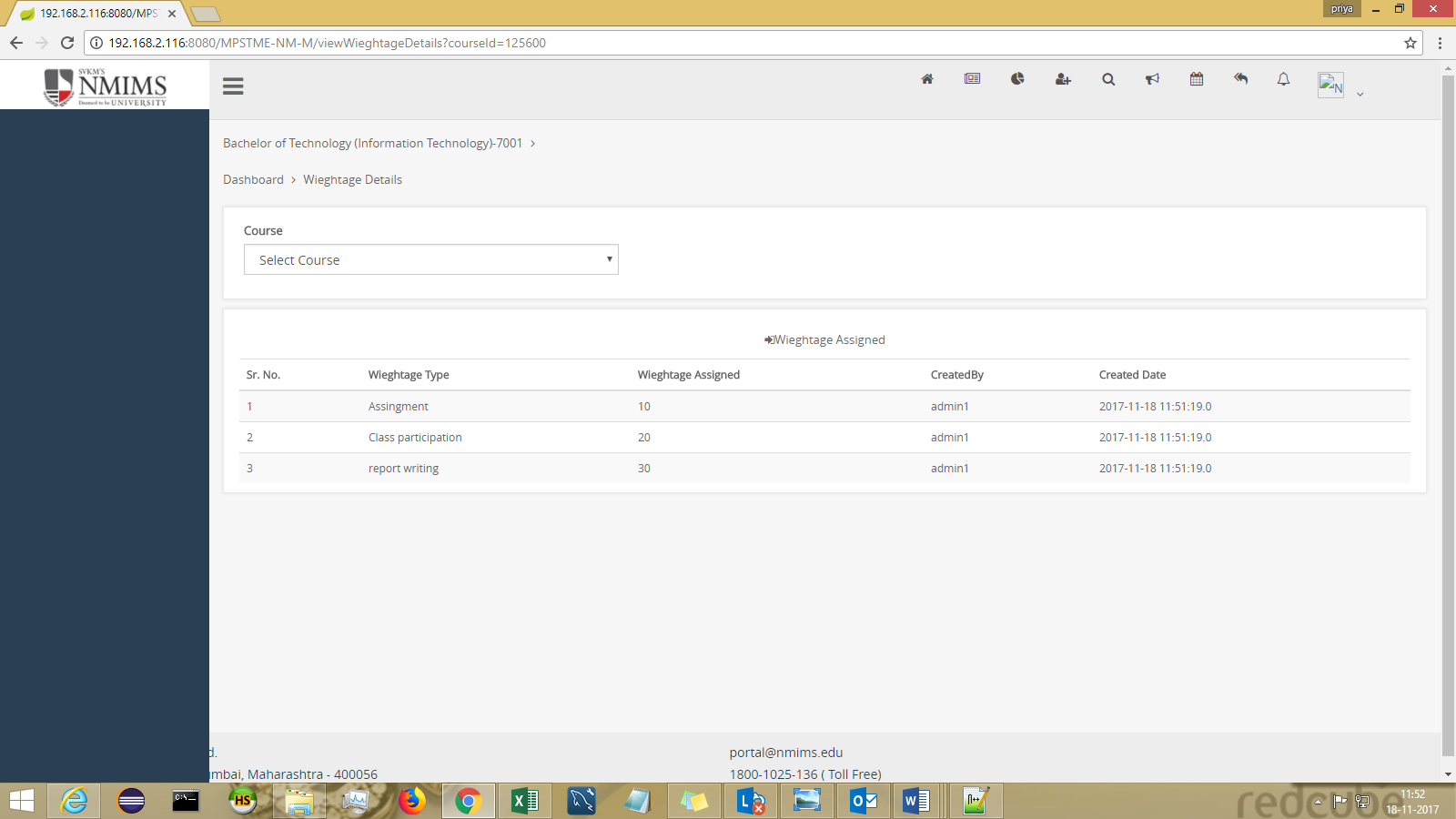 MY PROGRAM STUDENTS-can be landed via header : My Program(icon)Course wise Students searching is also possible. Select the course from dropdown. Also, an excel report can be generated by clicking on “Export To Excel” at end of page.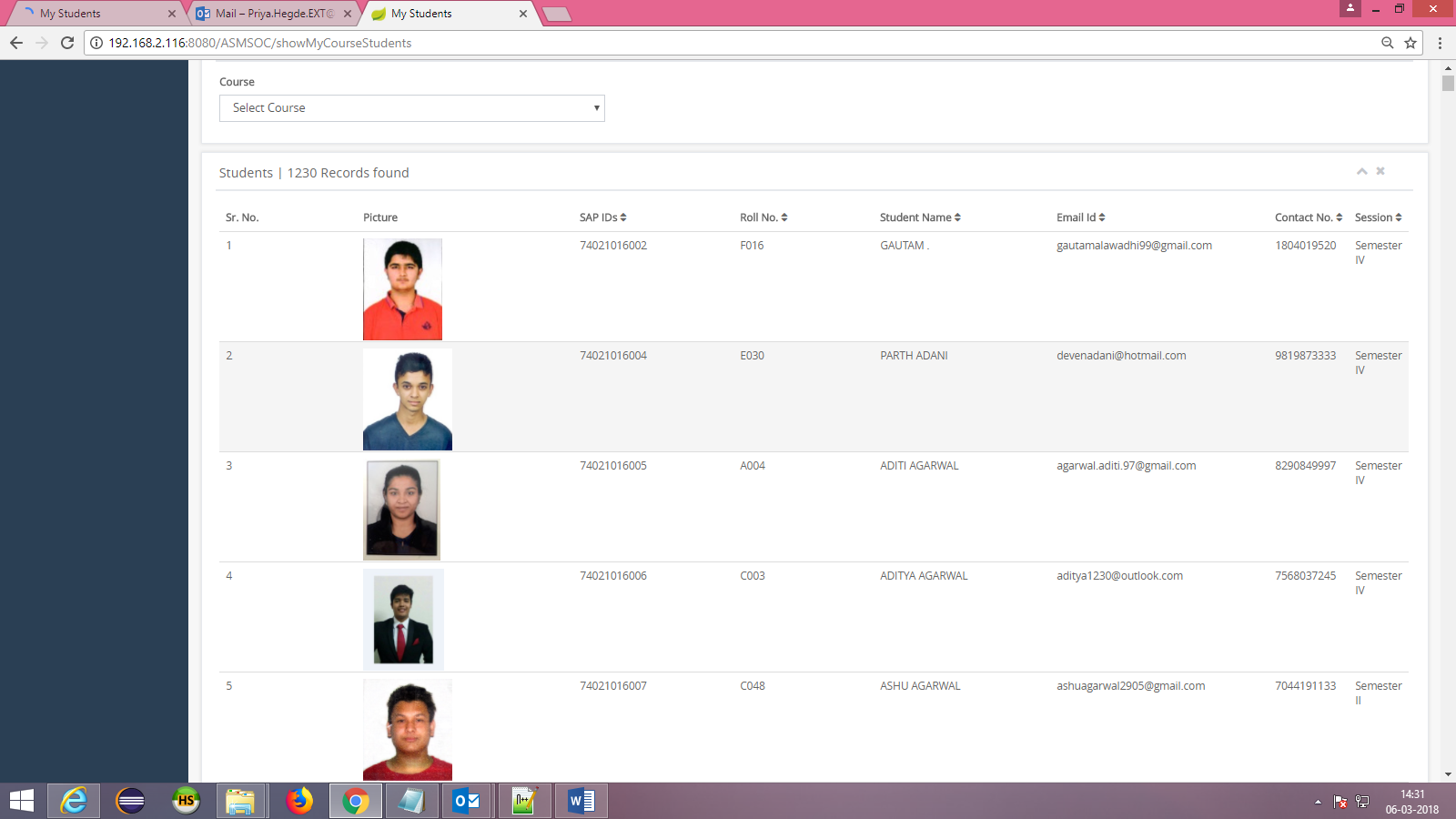 SEARCHADD QUESTION PAPERS-can be landed via header : Search > Add Question PapersBulk upload of Question papers can be done course wise.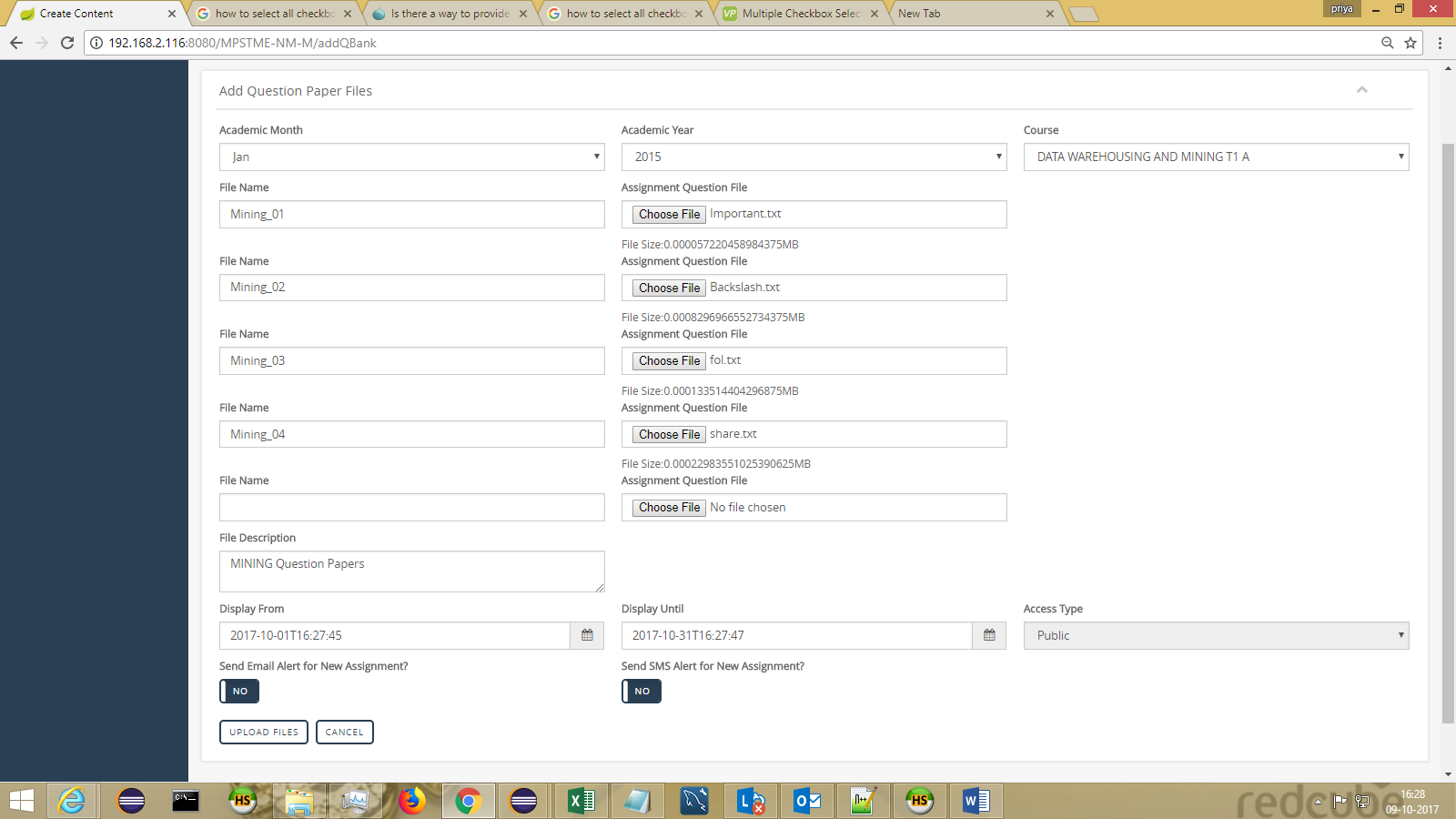 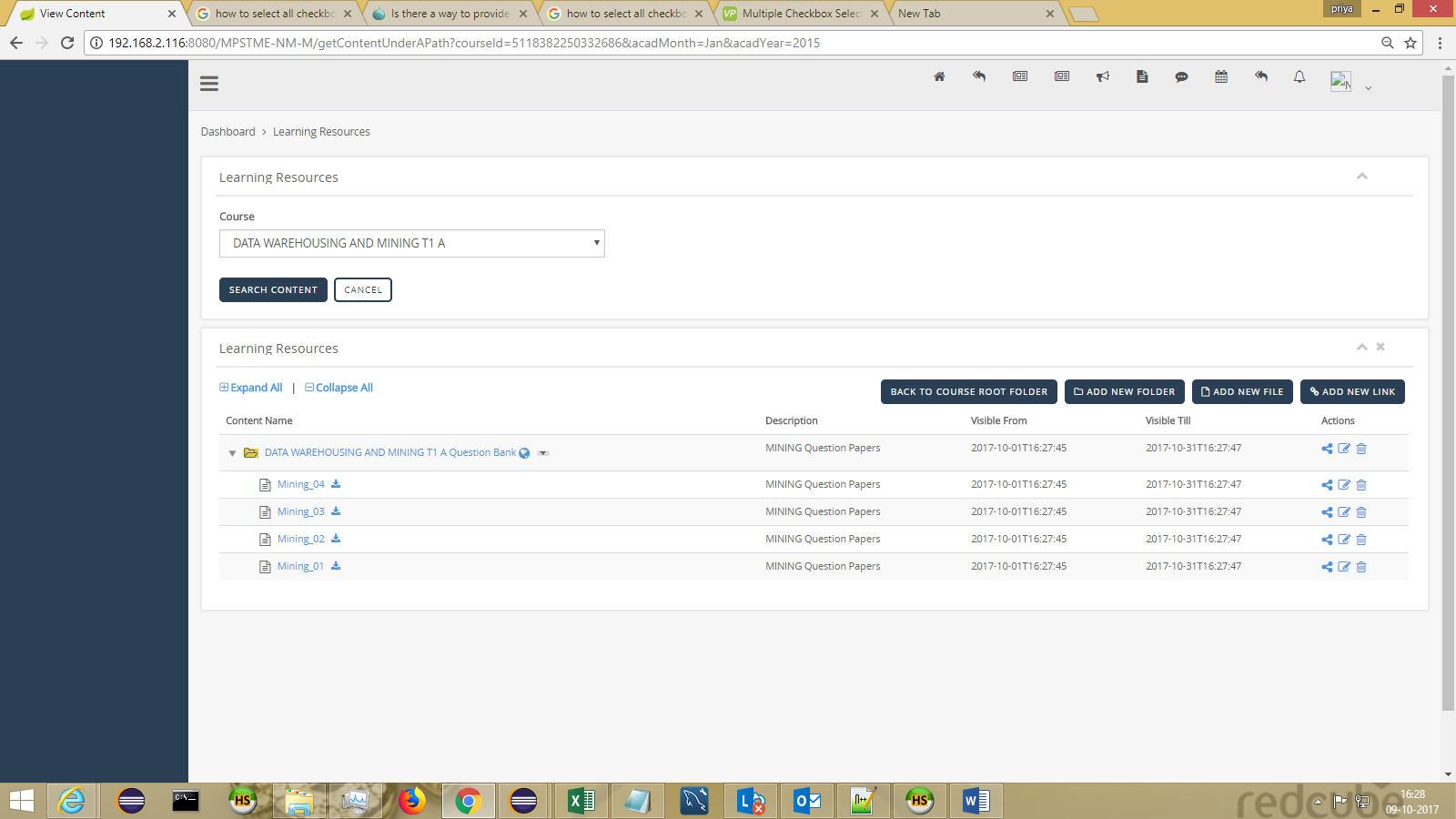 ADD FACULTY DETAILS :-can be landed via header : Search > Faculty DetailsAdditional details of faculty like experience, email-id etc can be added on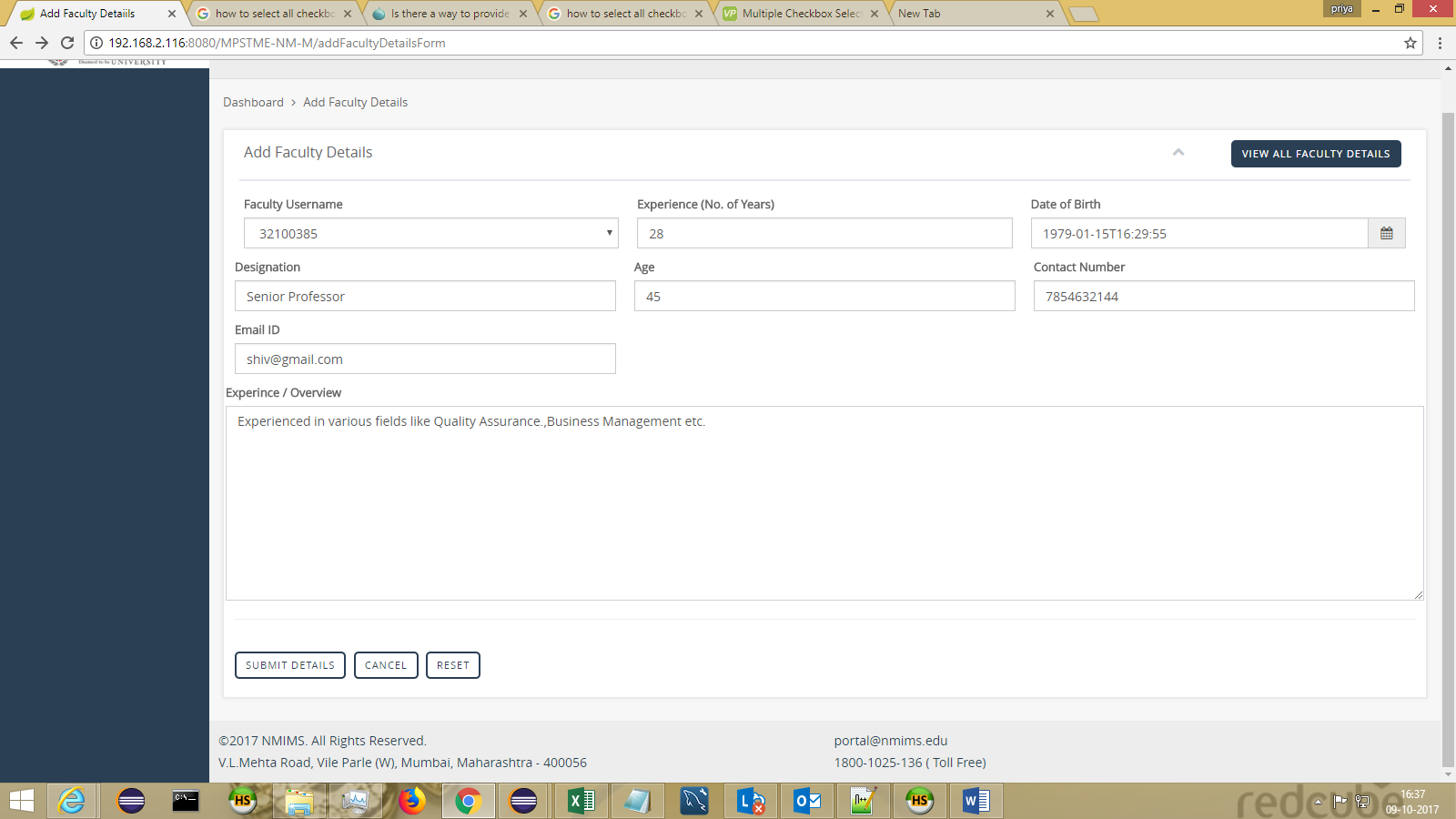 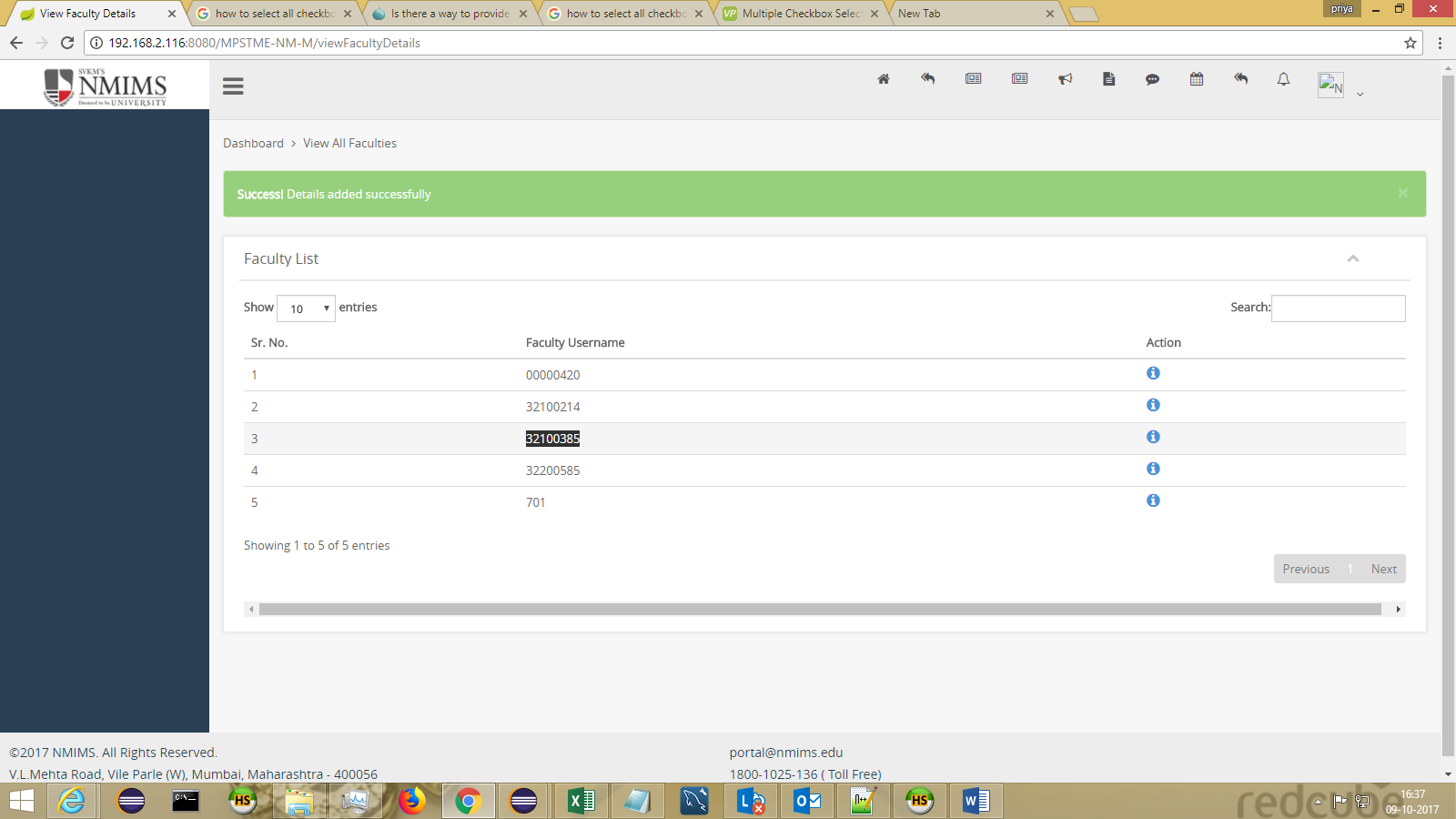 SEARCH ALL ASSIGNMENT/TESTS :-can be landed via header : Search > Search All Assignment/TestThe assignments and tests can be searched acad year and acad month wise.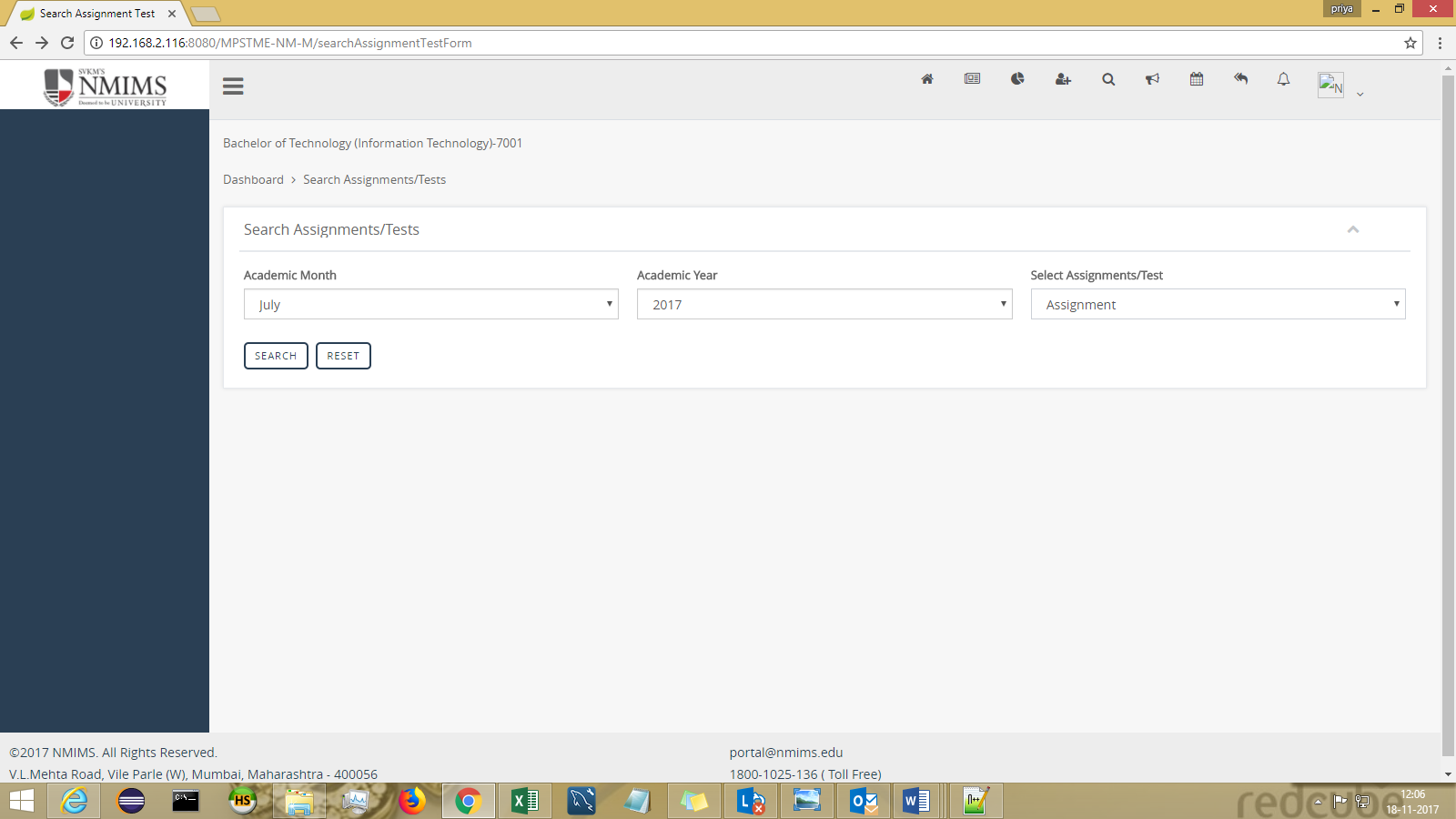 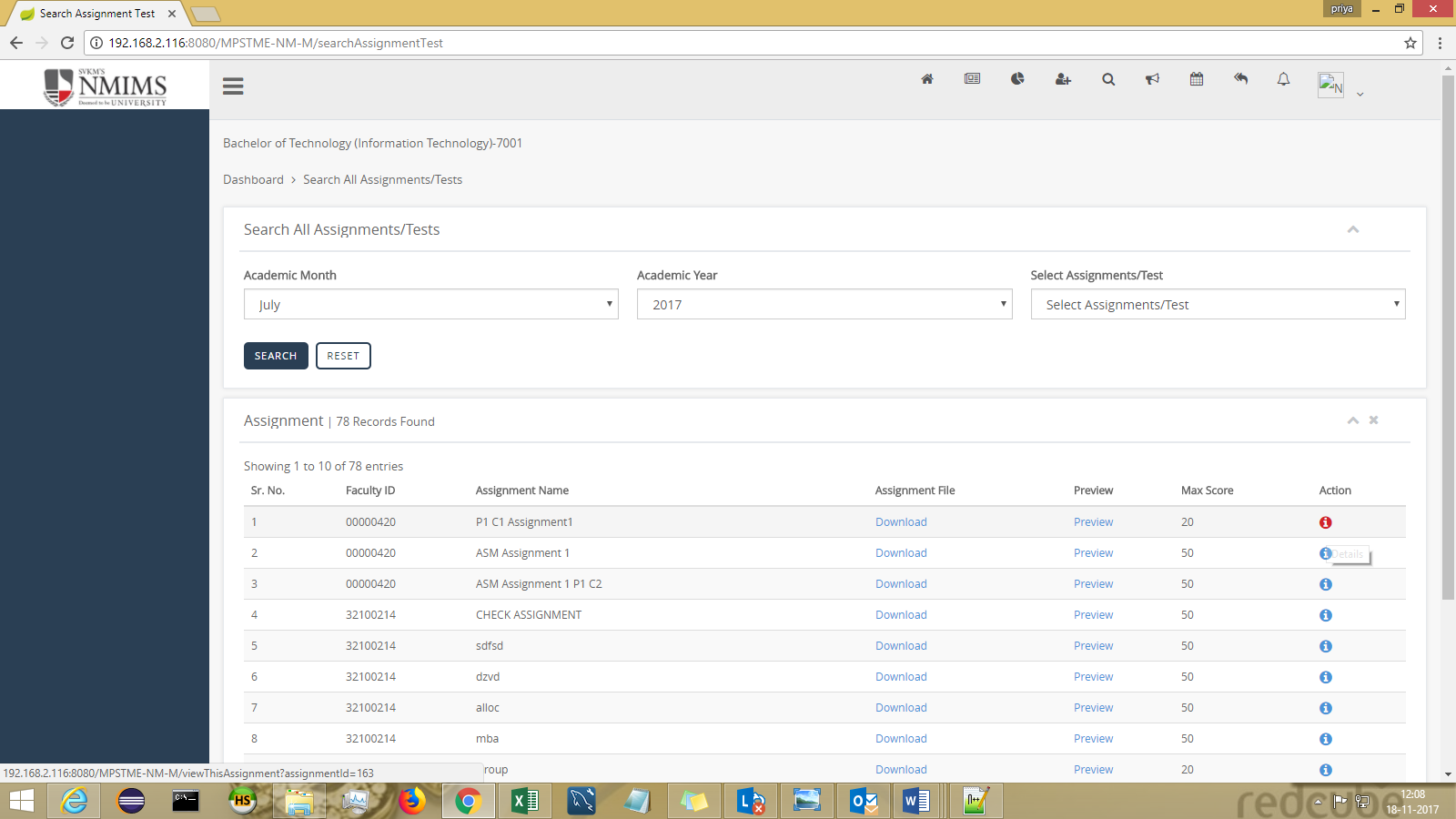 On click of info icon :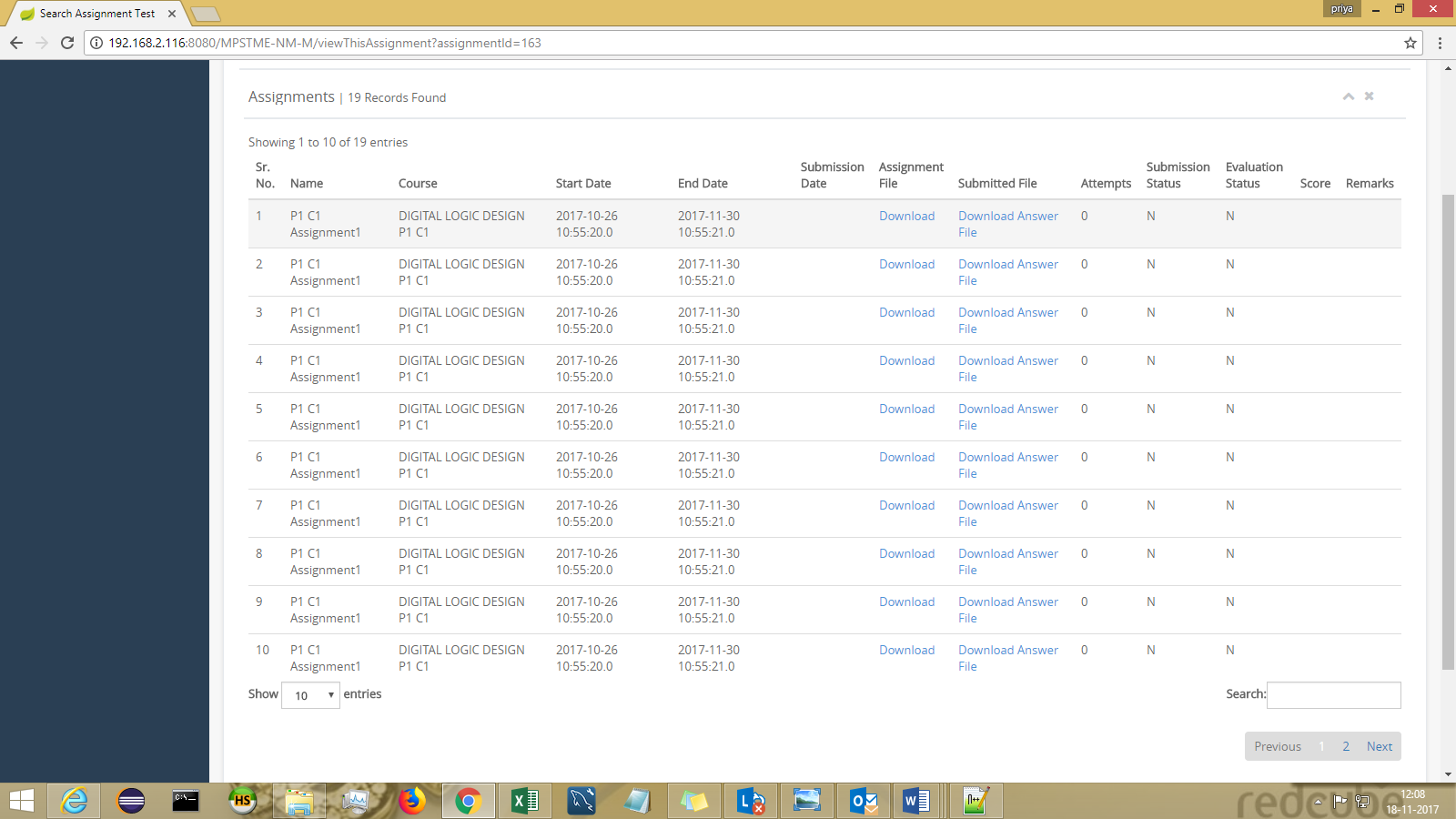 GENERIC SEARCH-can be landed via header : Search > Generic searchGeneric Search can be used for searching Assignment/Test/Feedback/Resource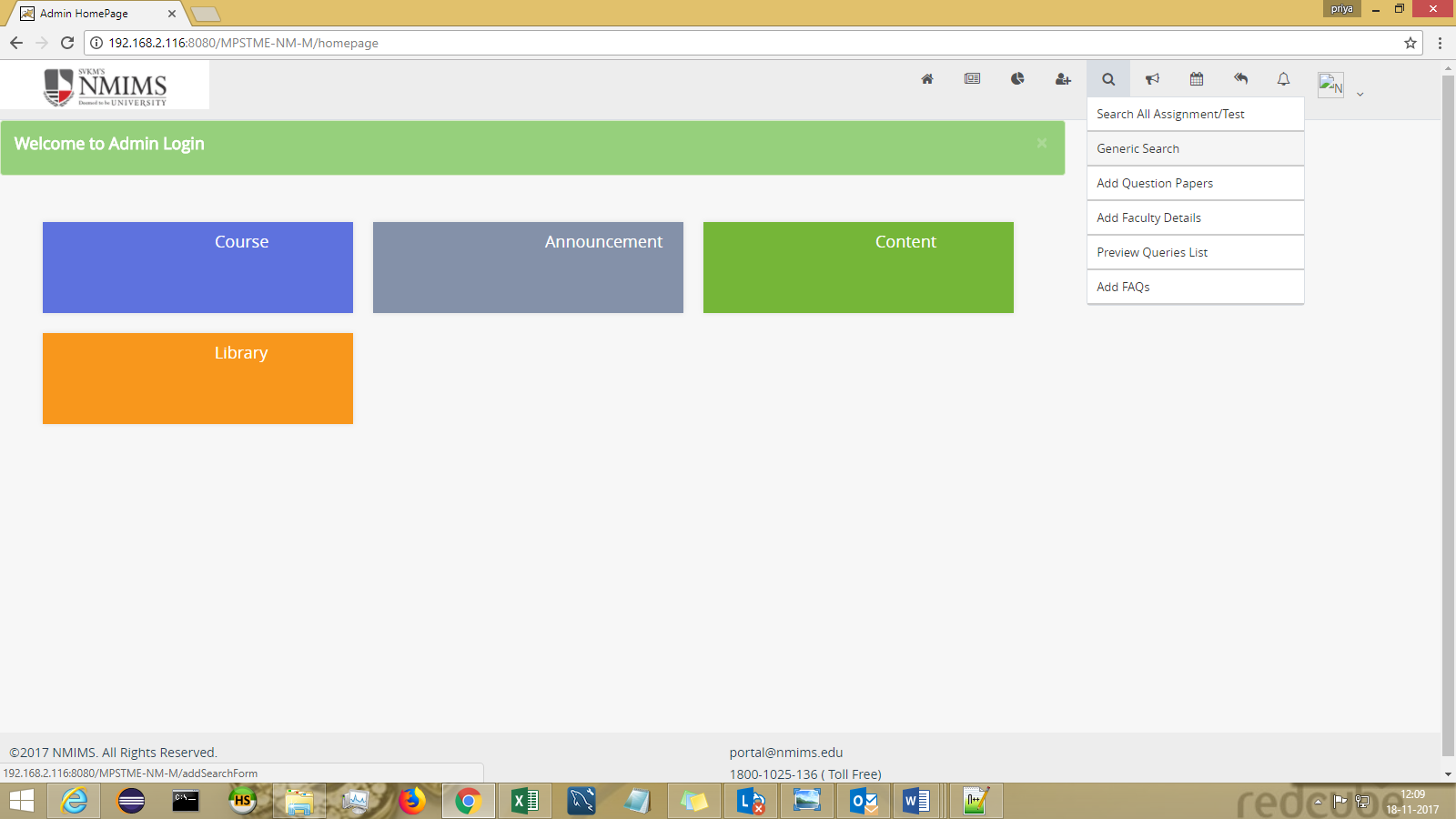 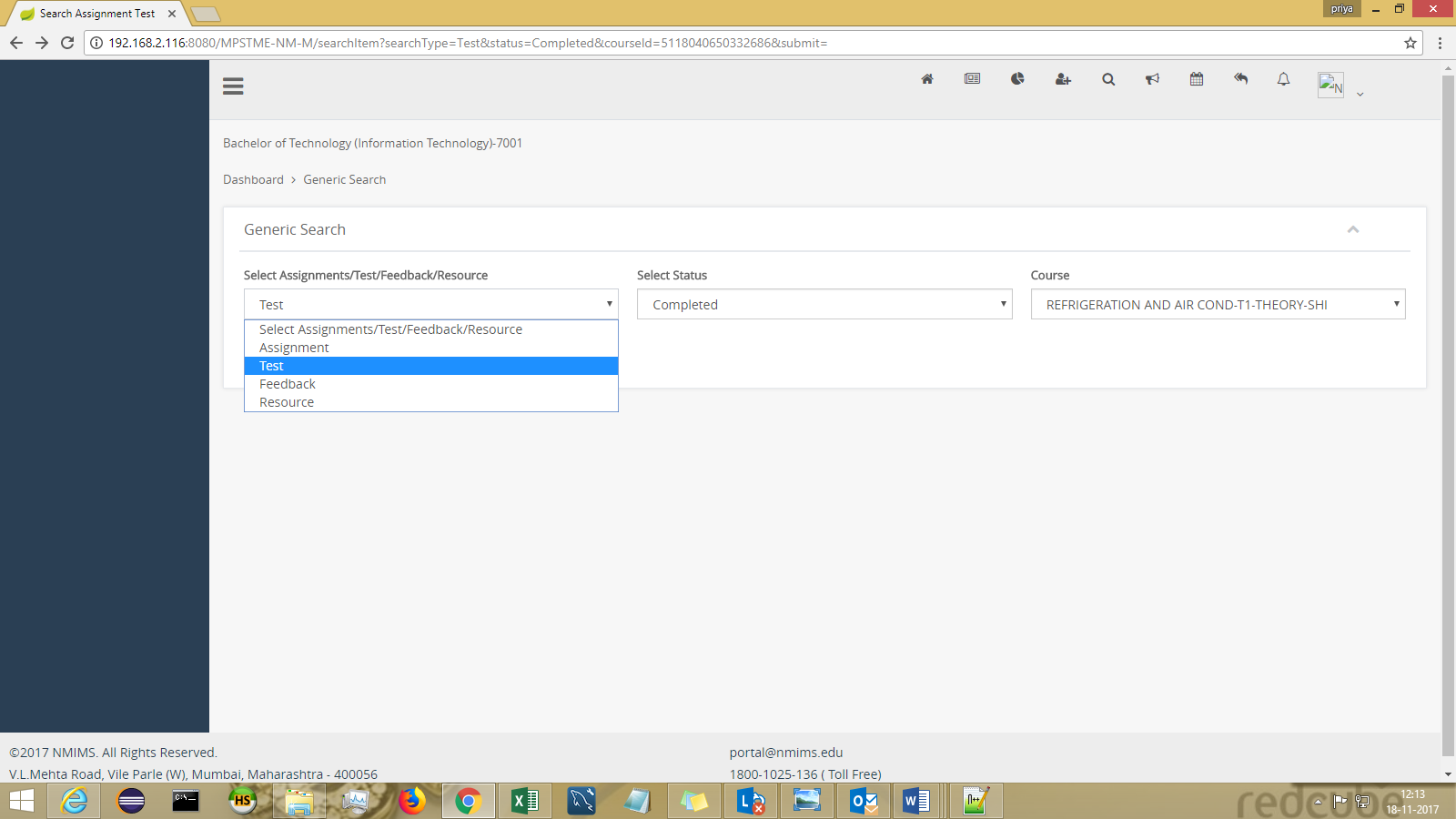 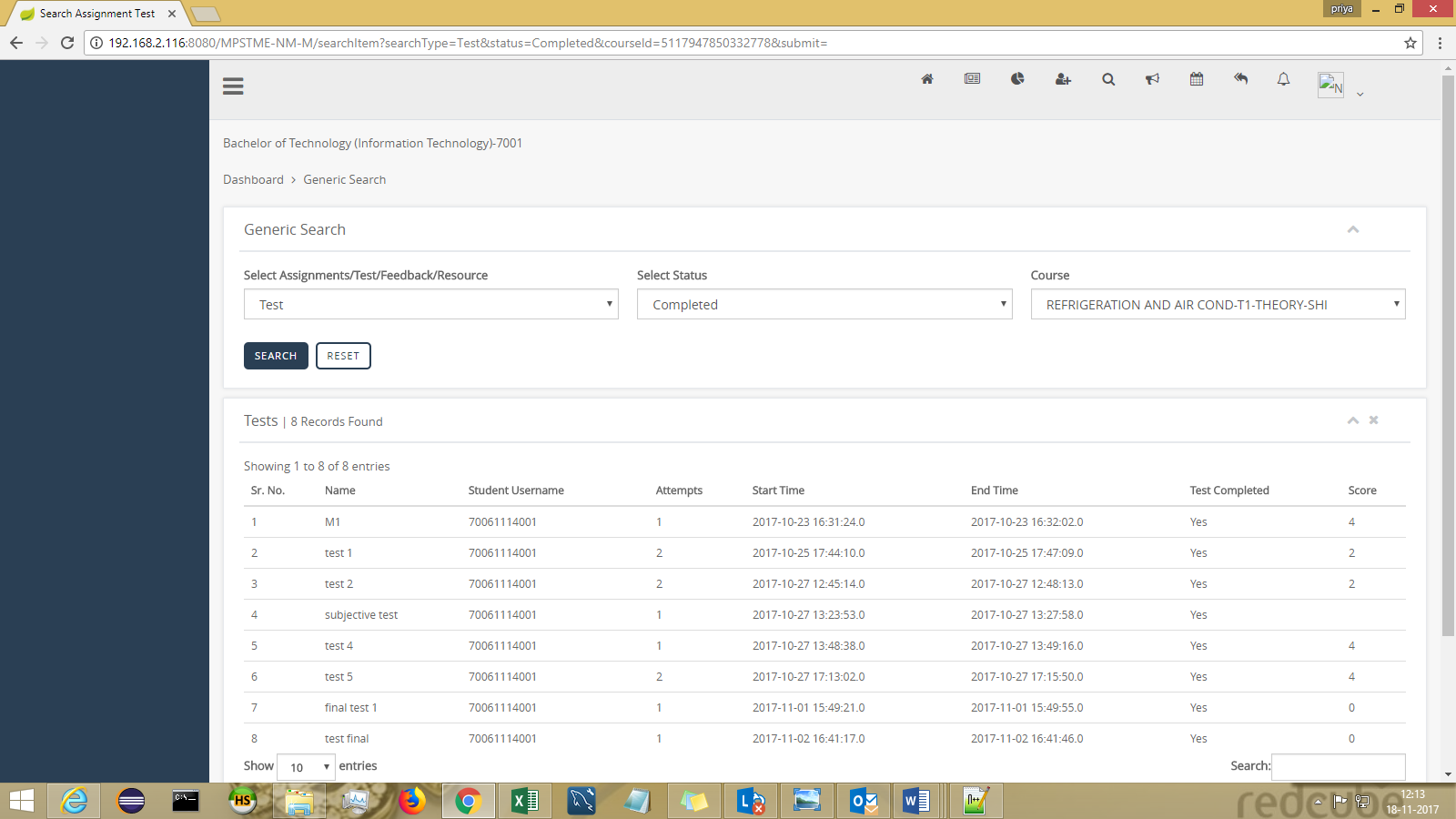 PREVIEW QUERIES LIST :-can be landed via header : Search > Preview Queries ListThe queries raised by students can be viewed here.
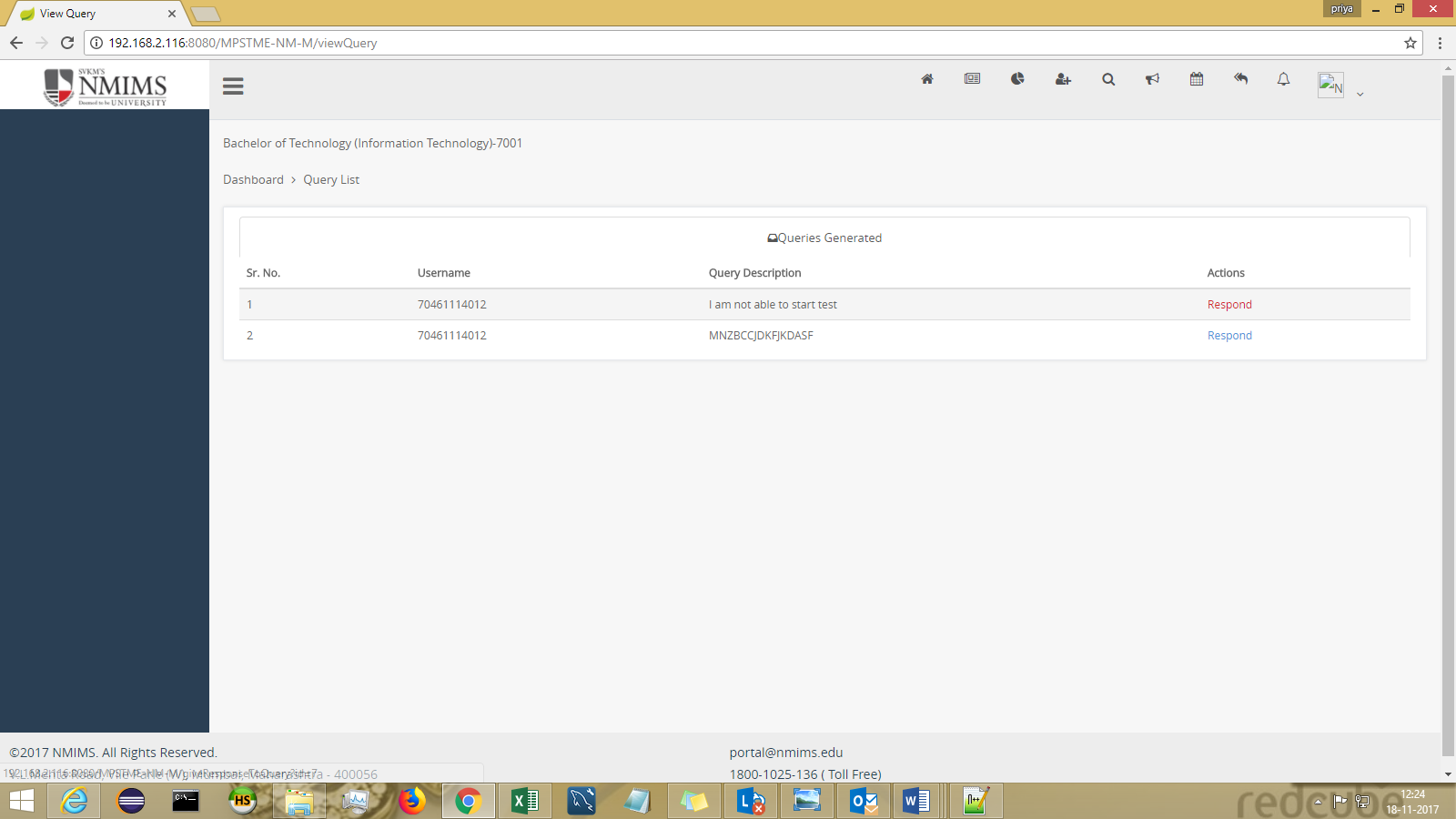 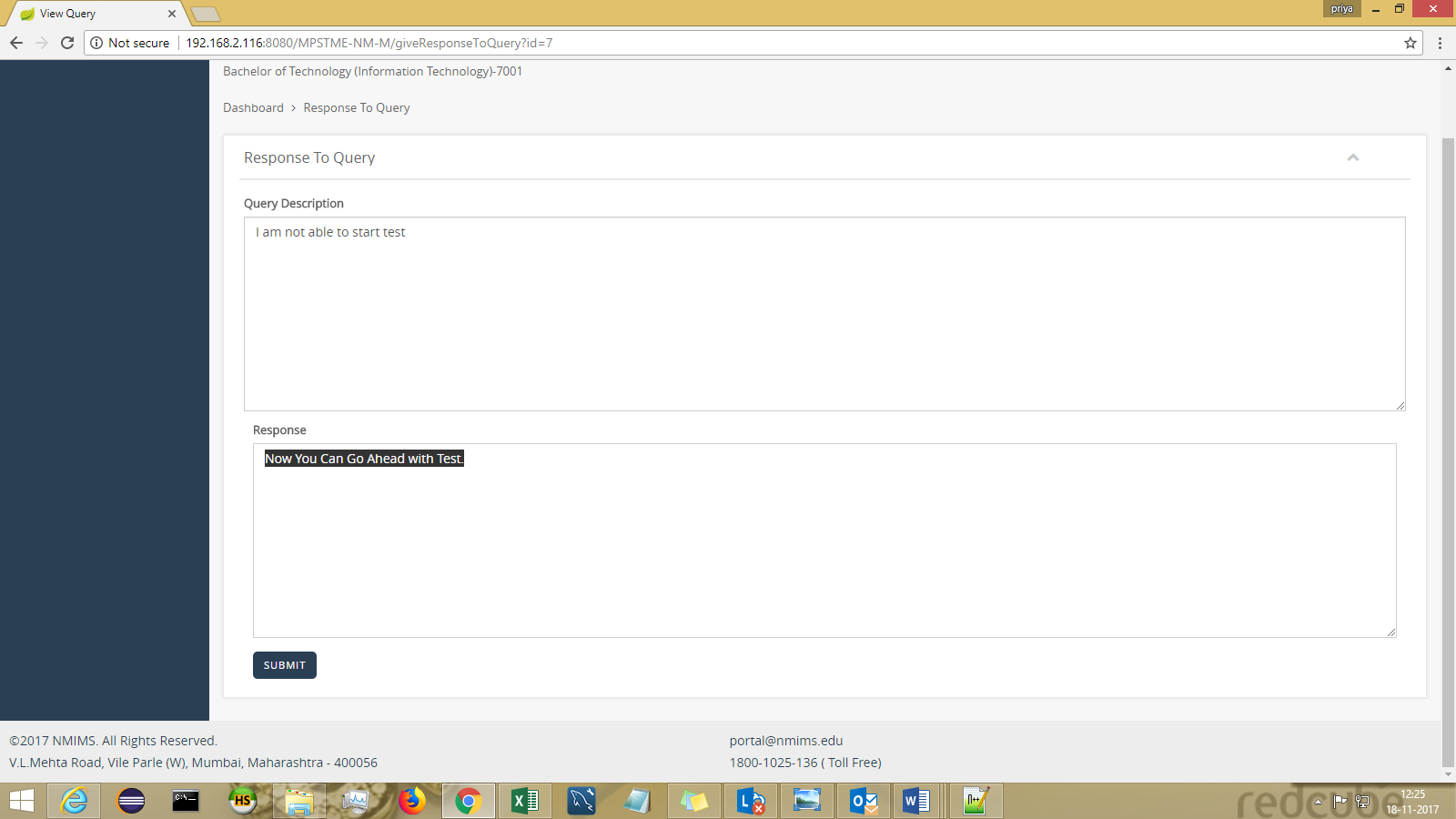 ADD FAQ-can be landed via header : Search > Add FAQsFrequently asked Questions can be uploaded in Excel format.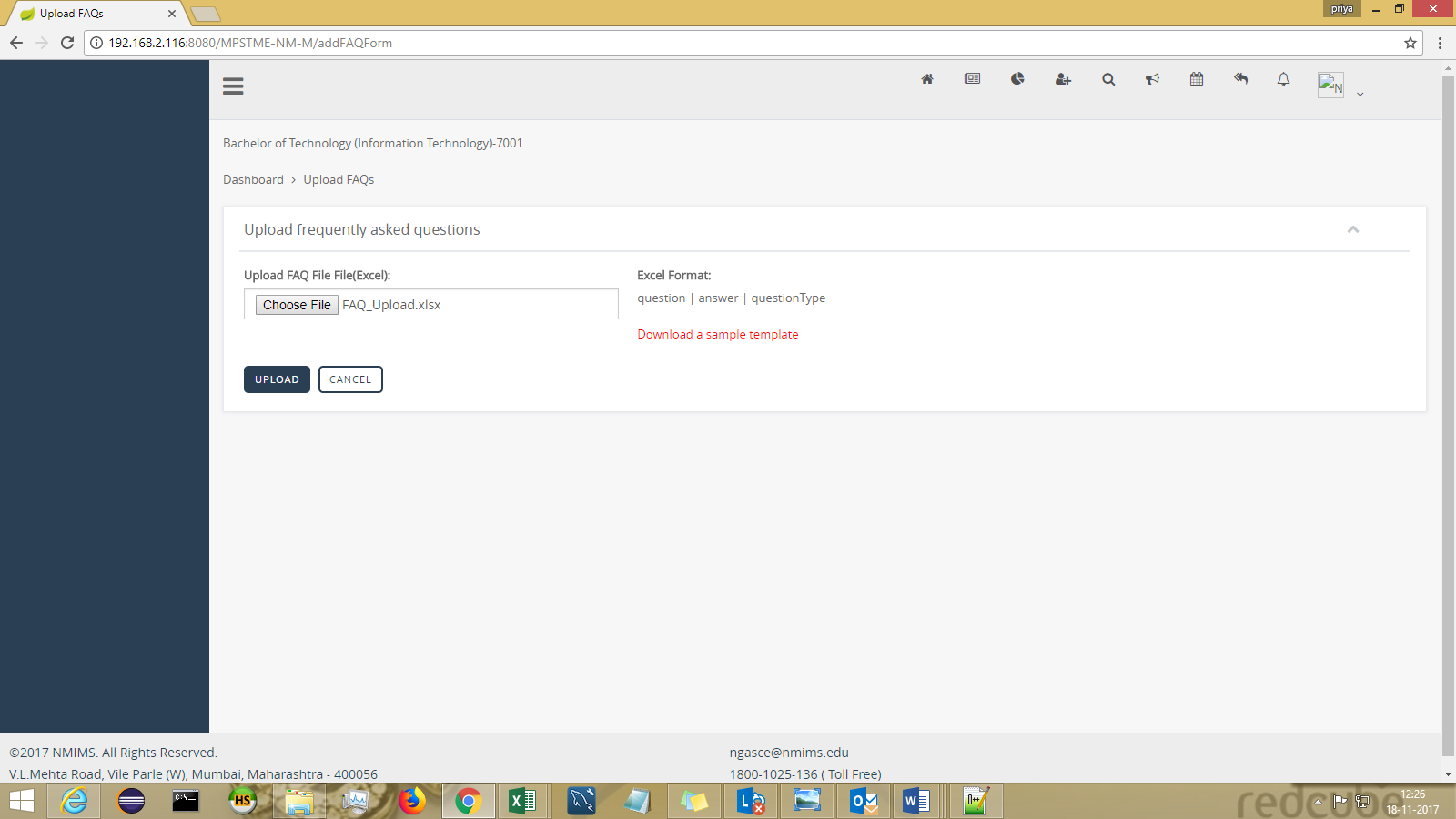 Content of Excel :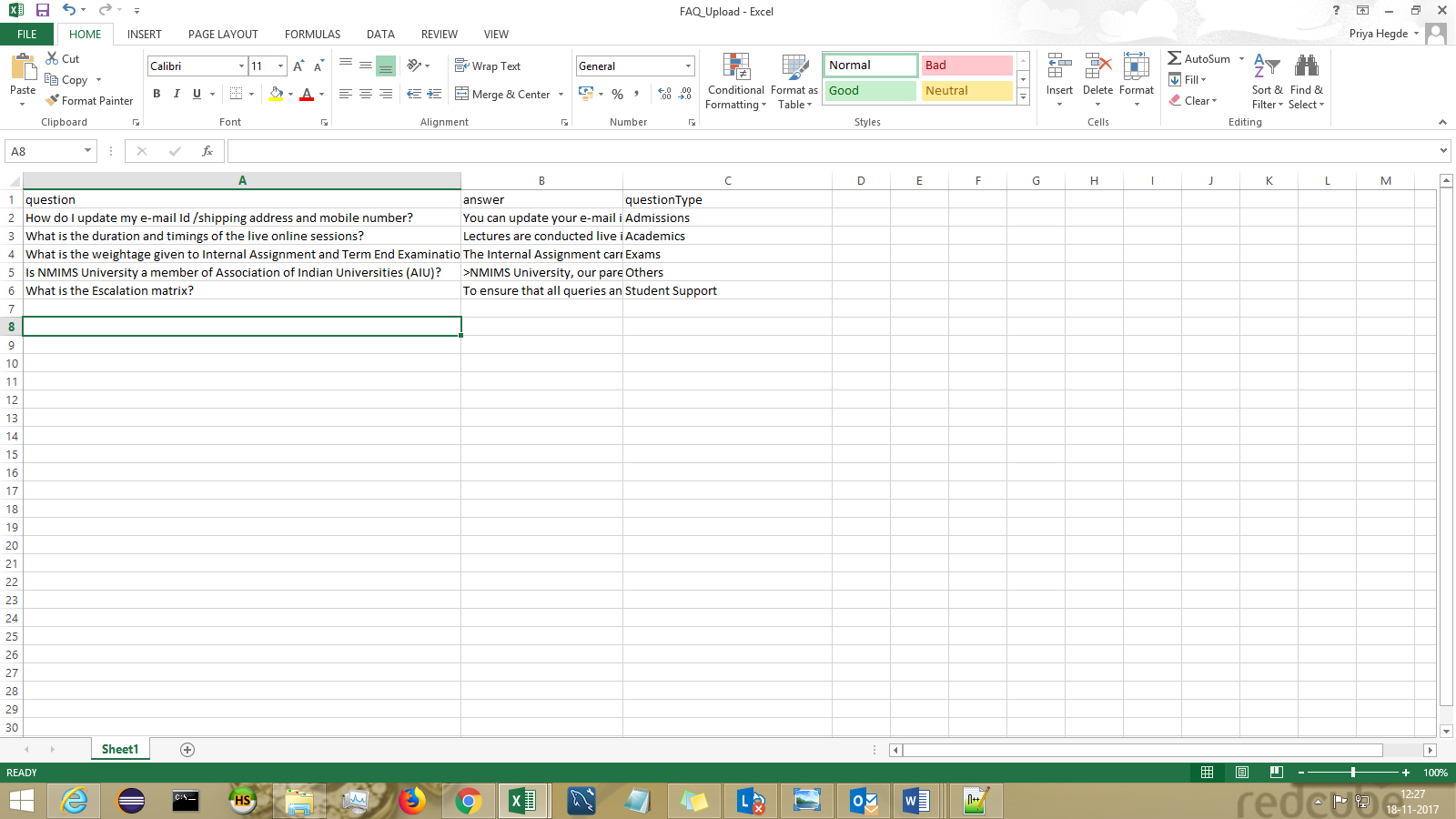 ANNOUNCEMENTADMIN can create Institute Level Announcements and Program Level AnnouncementsCreate Announcement For Institute-can be landed via header : Announcement > Create Announcement For InstituteFill in the required parameters and click on Create AnnouncementNotification can sent to students (Email | SMS) by keeping the toggle “ON”.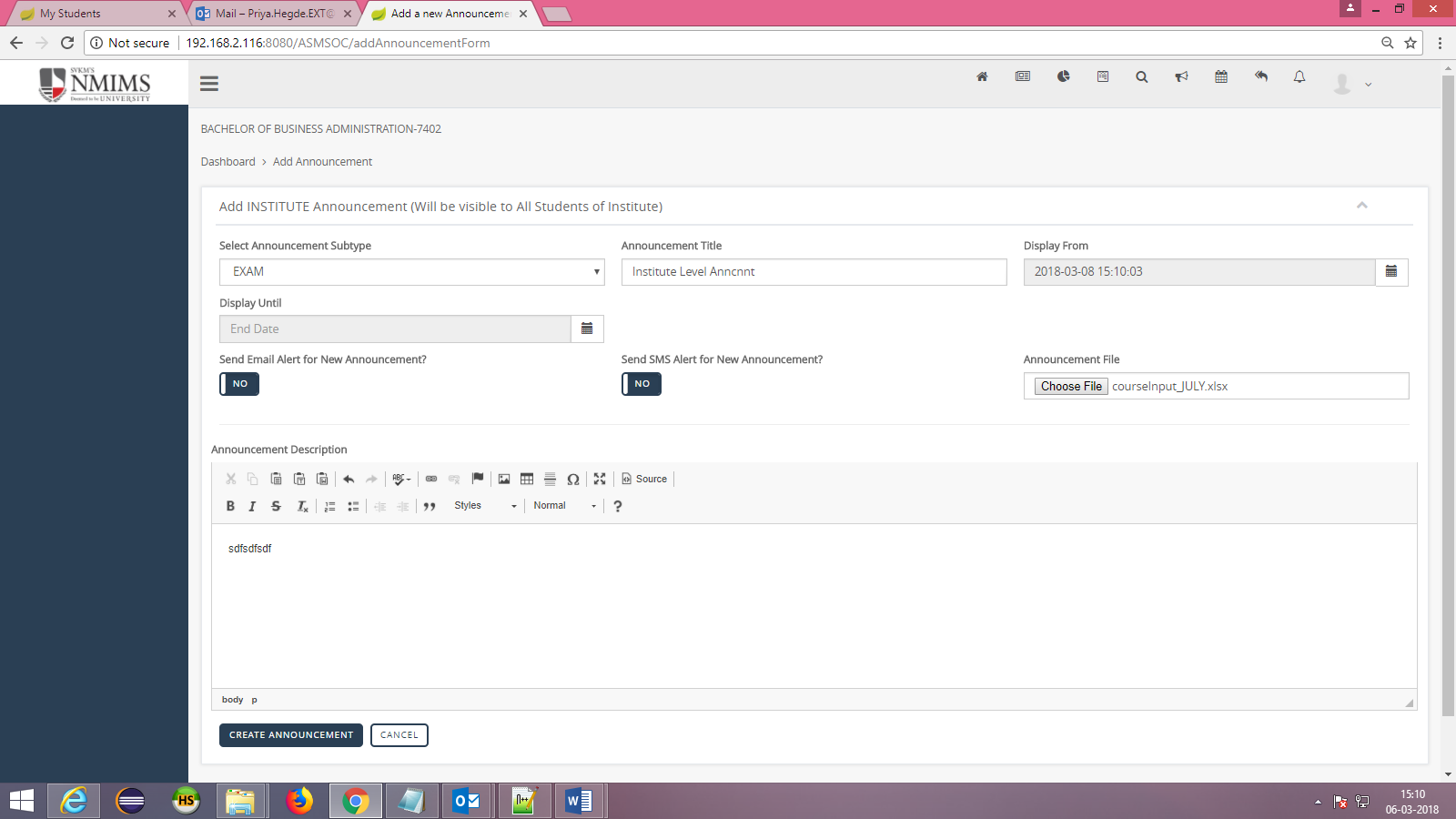 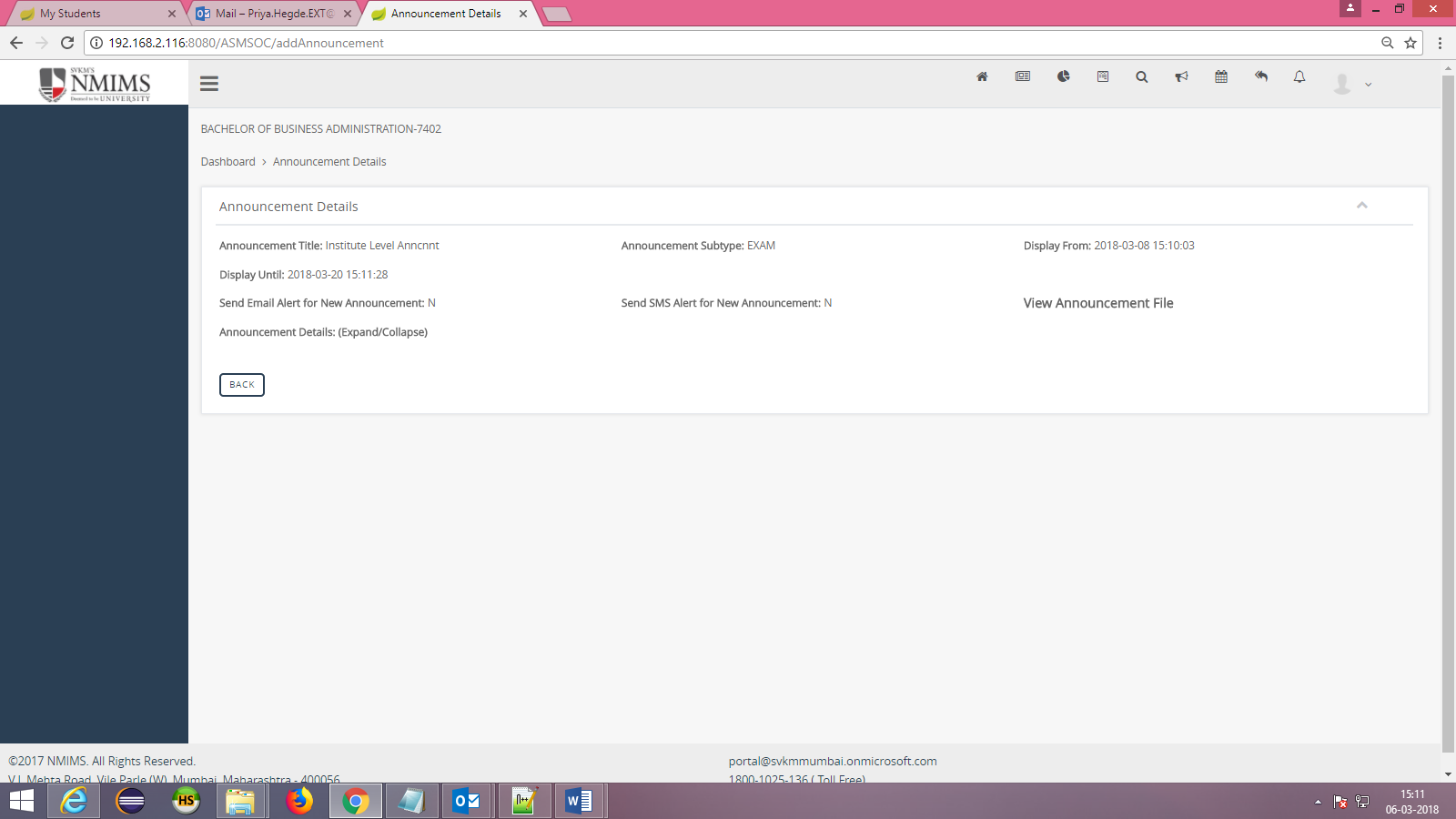 Create Announcement For Program-can be landed via header : Announcement > Create Announcement For ProgramFill in the required parameters and click on Create Announcement.Select the appropriate acad year and semester from dropdown.Notification can sent to students (Email | SMS) by keeping the toggle “ON”.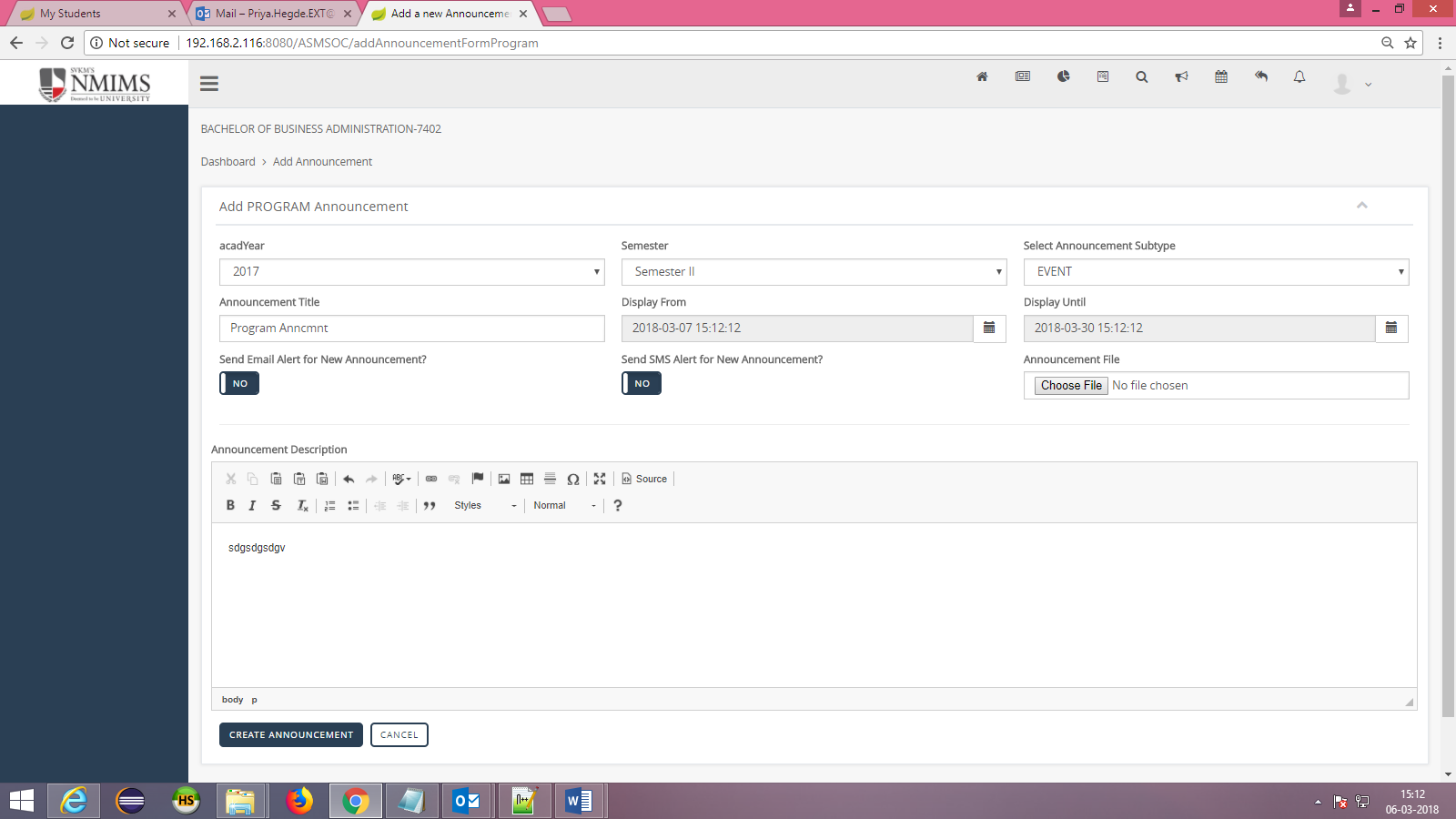 SEARCH ANNOUNCEMENT :-can be landed via header : Announcement > Search AnnouncementAnnouncements can be serached based on announcement sub type and announcement type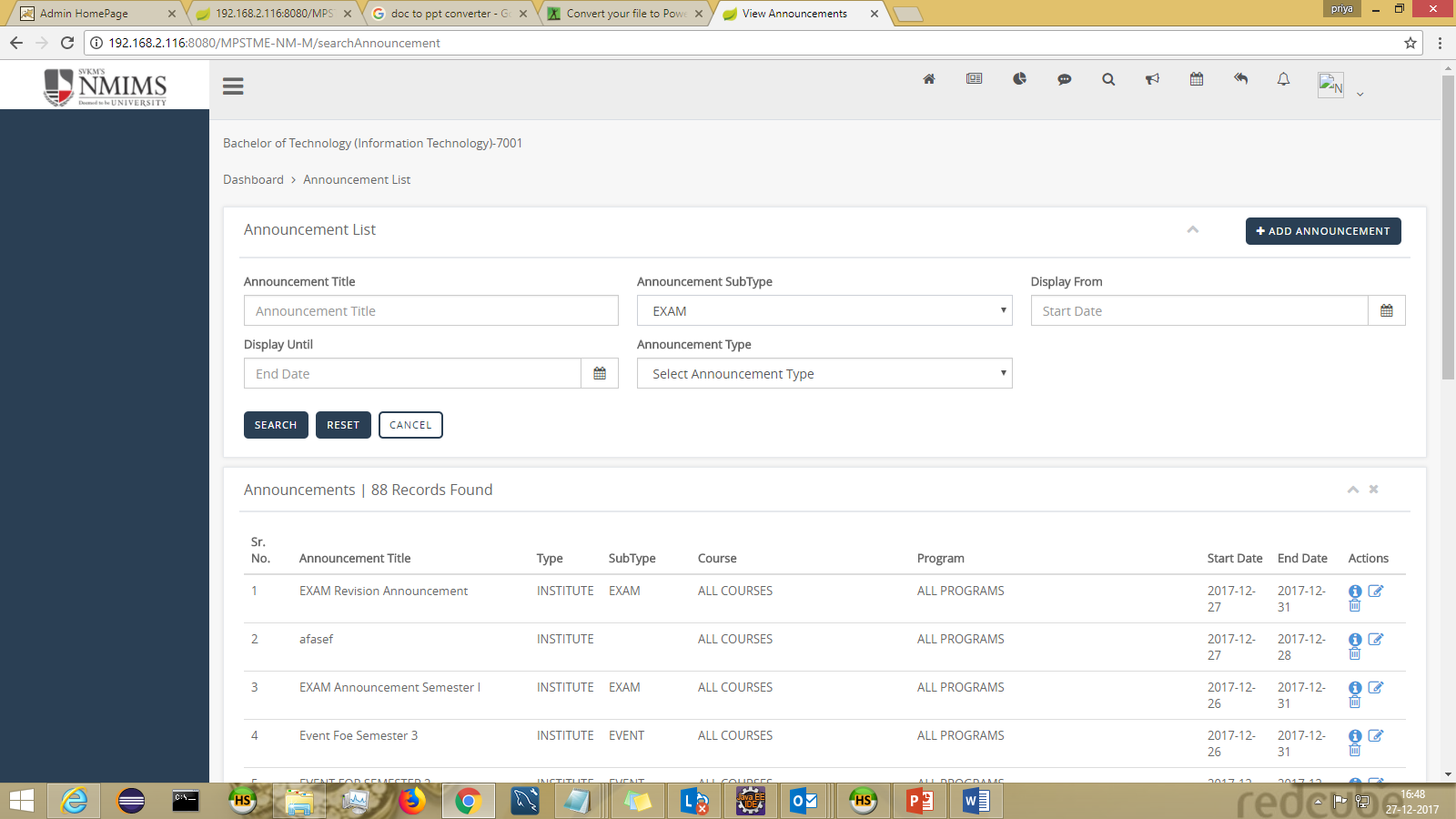 CALENDAR-can be landed via header : Calendar > View Event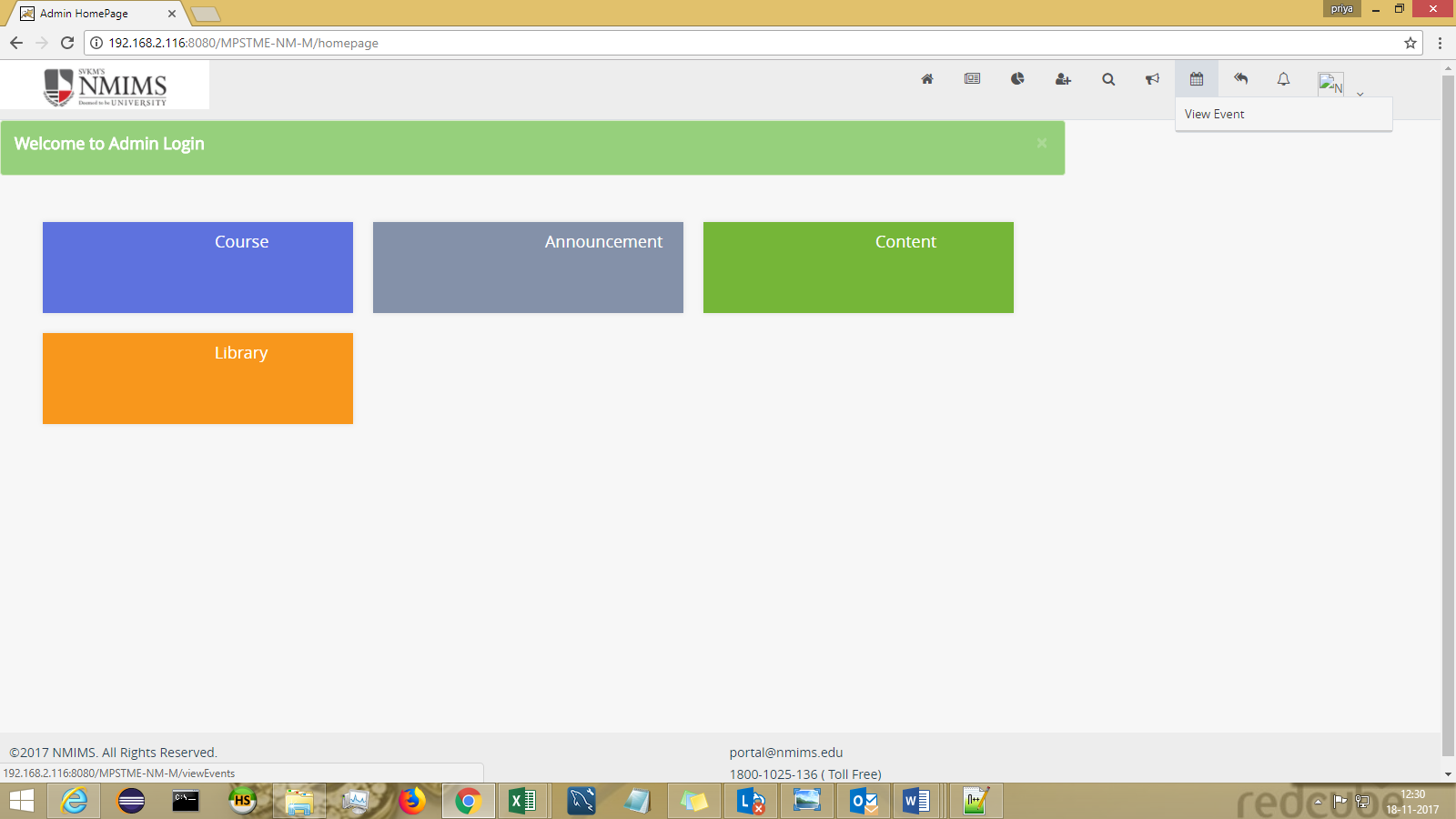 VIEW EVENTEvents can be created using CALENDAR.Fill in all the required details on the event form and click on ADD EVENT button.There are 2 access types provided –Only Me and VIEWED BY ALL.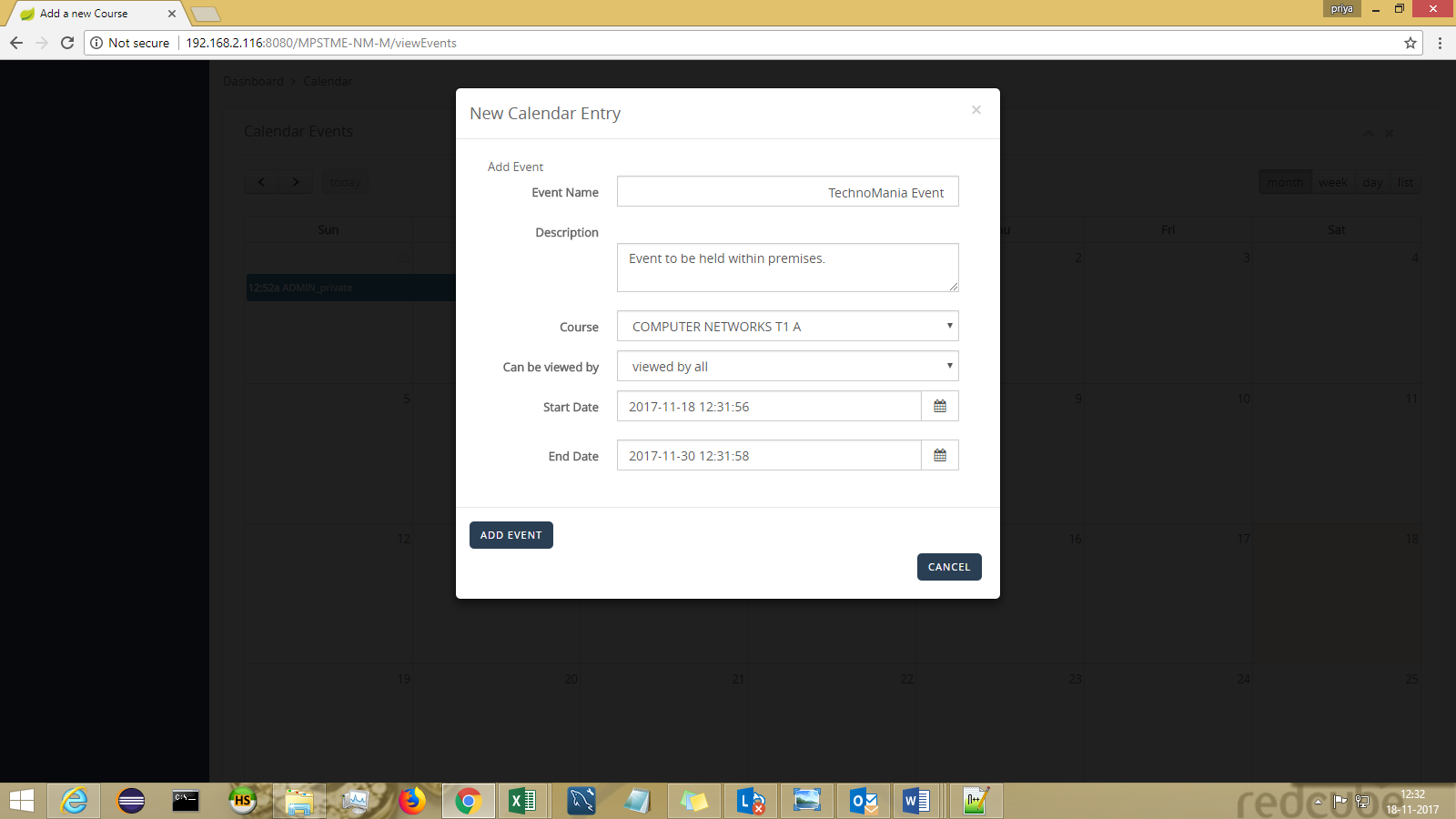 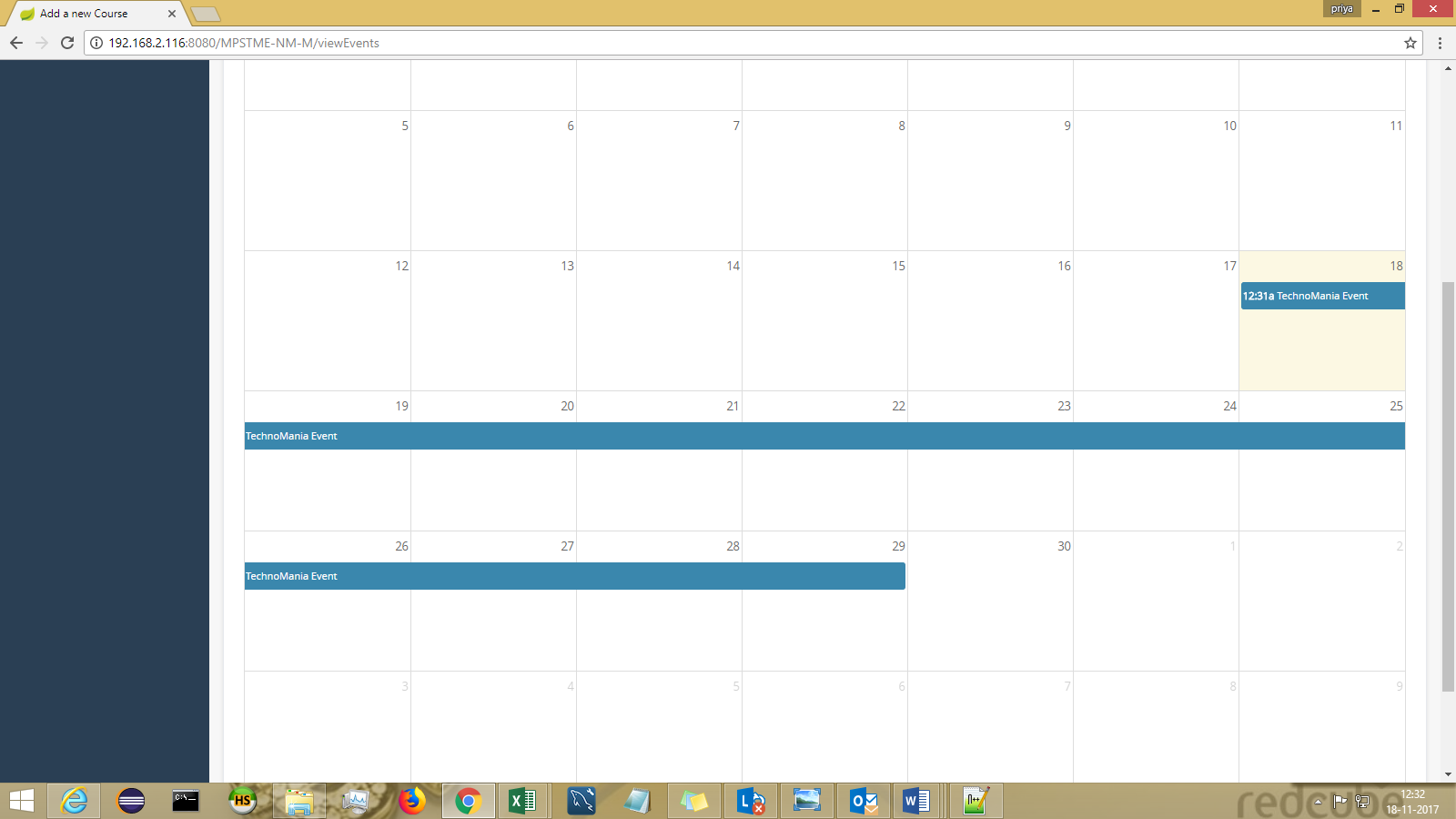 FEEDBACK Create Feedback-can be landed via header : Feedback > Add FeedbackFeedback can be added through this screen.Eg: Feedback-Subject name(Feedback-Marketing)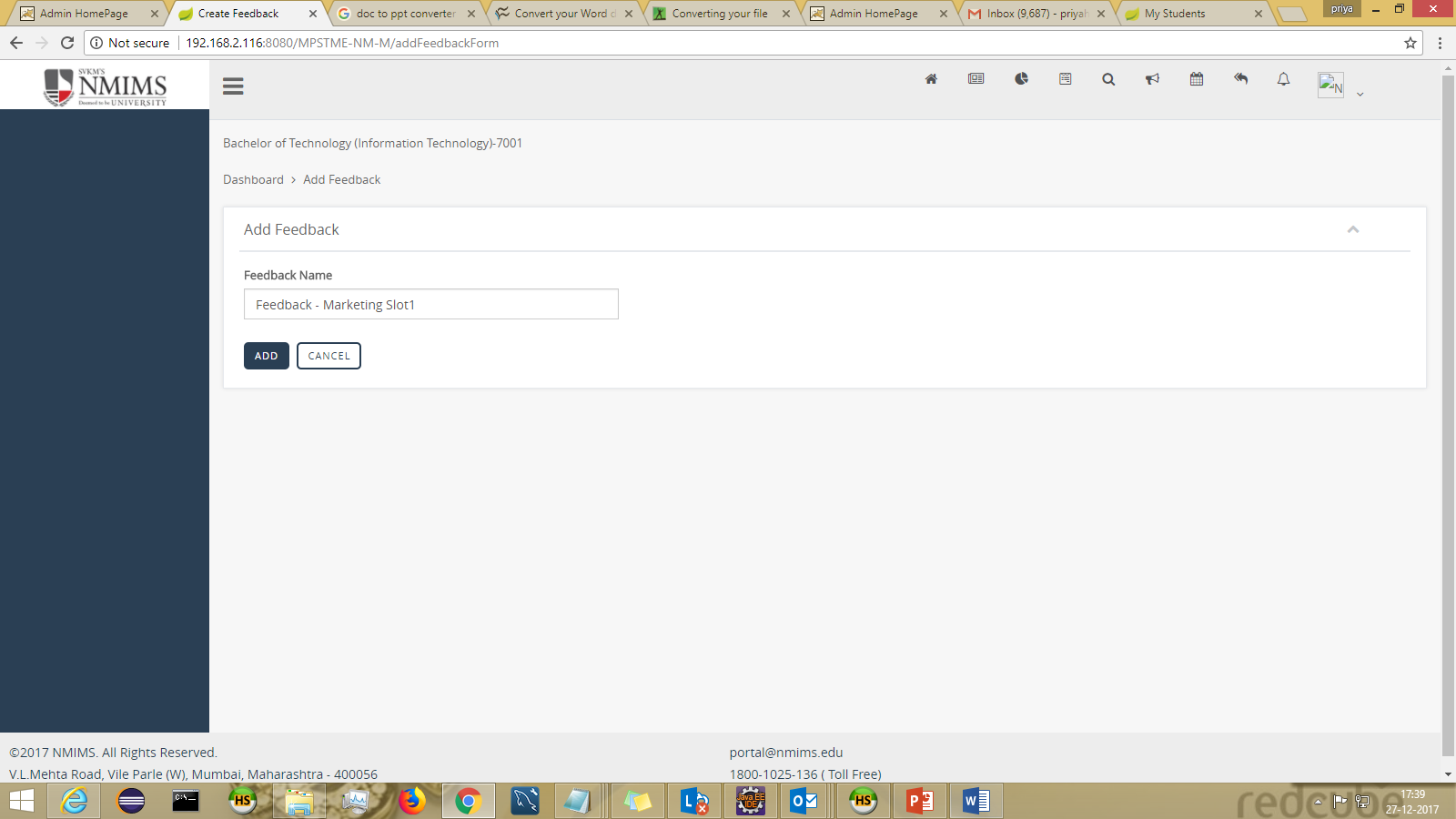 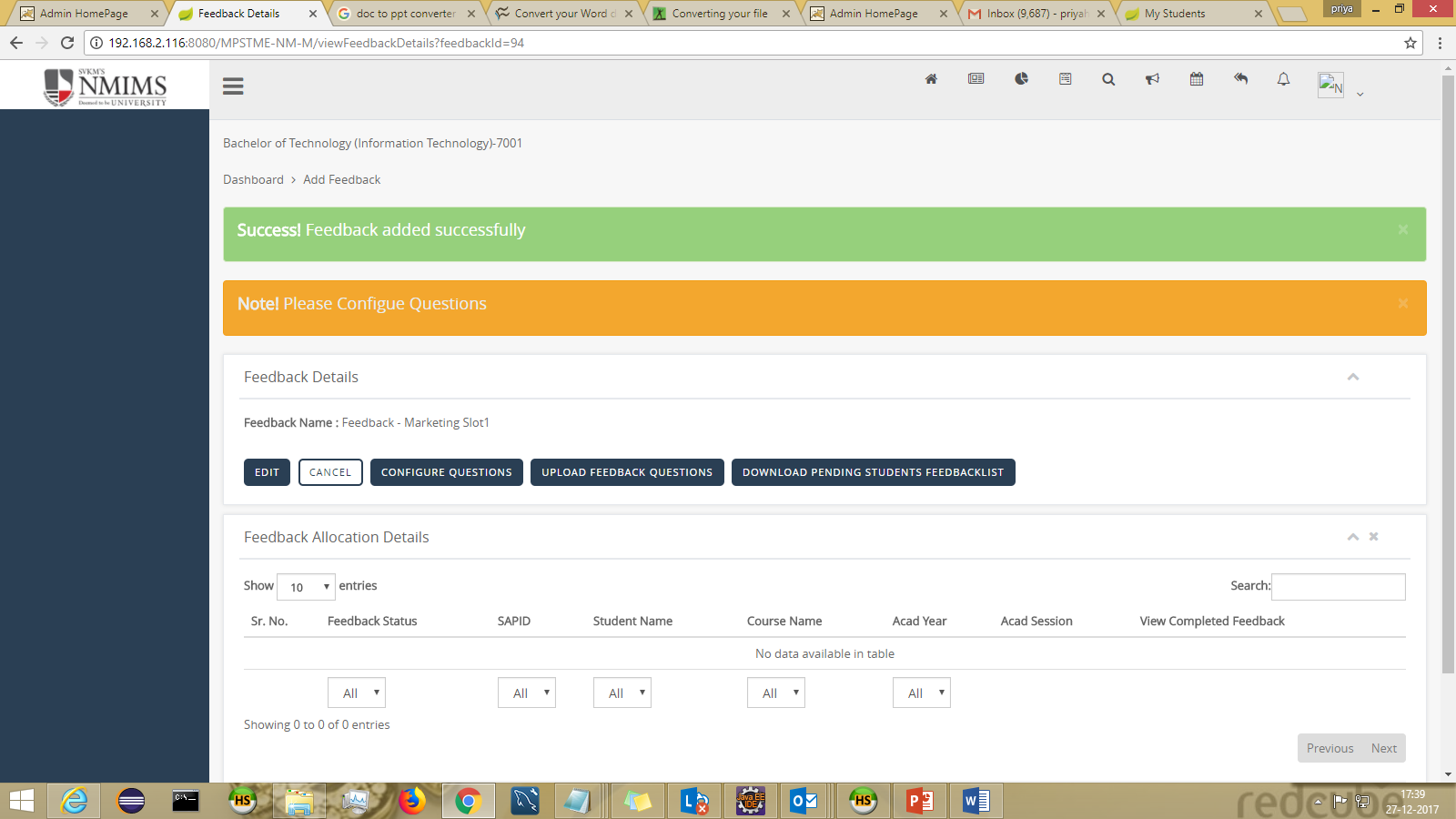 Uploading Questions for Feedback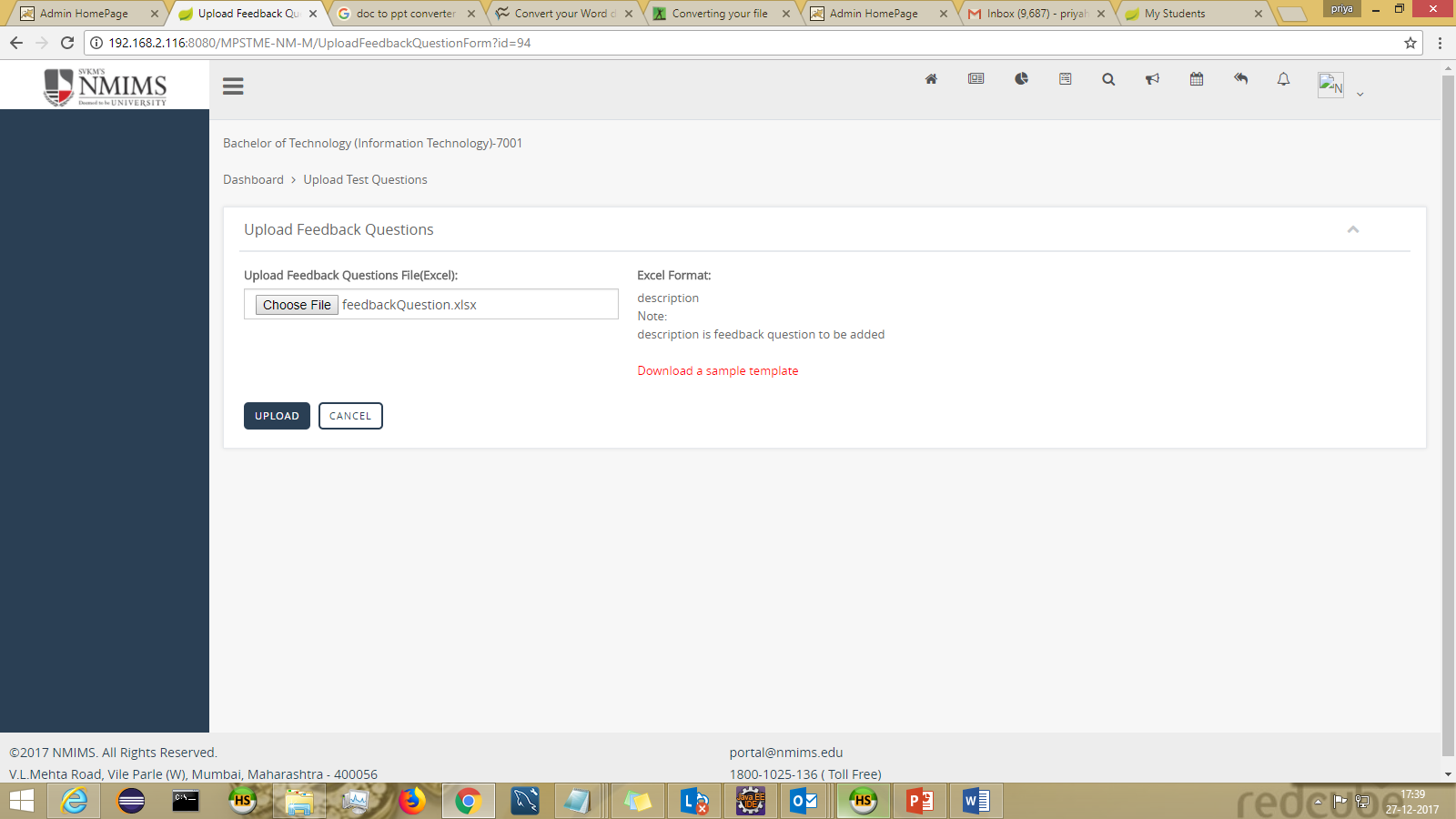 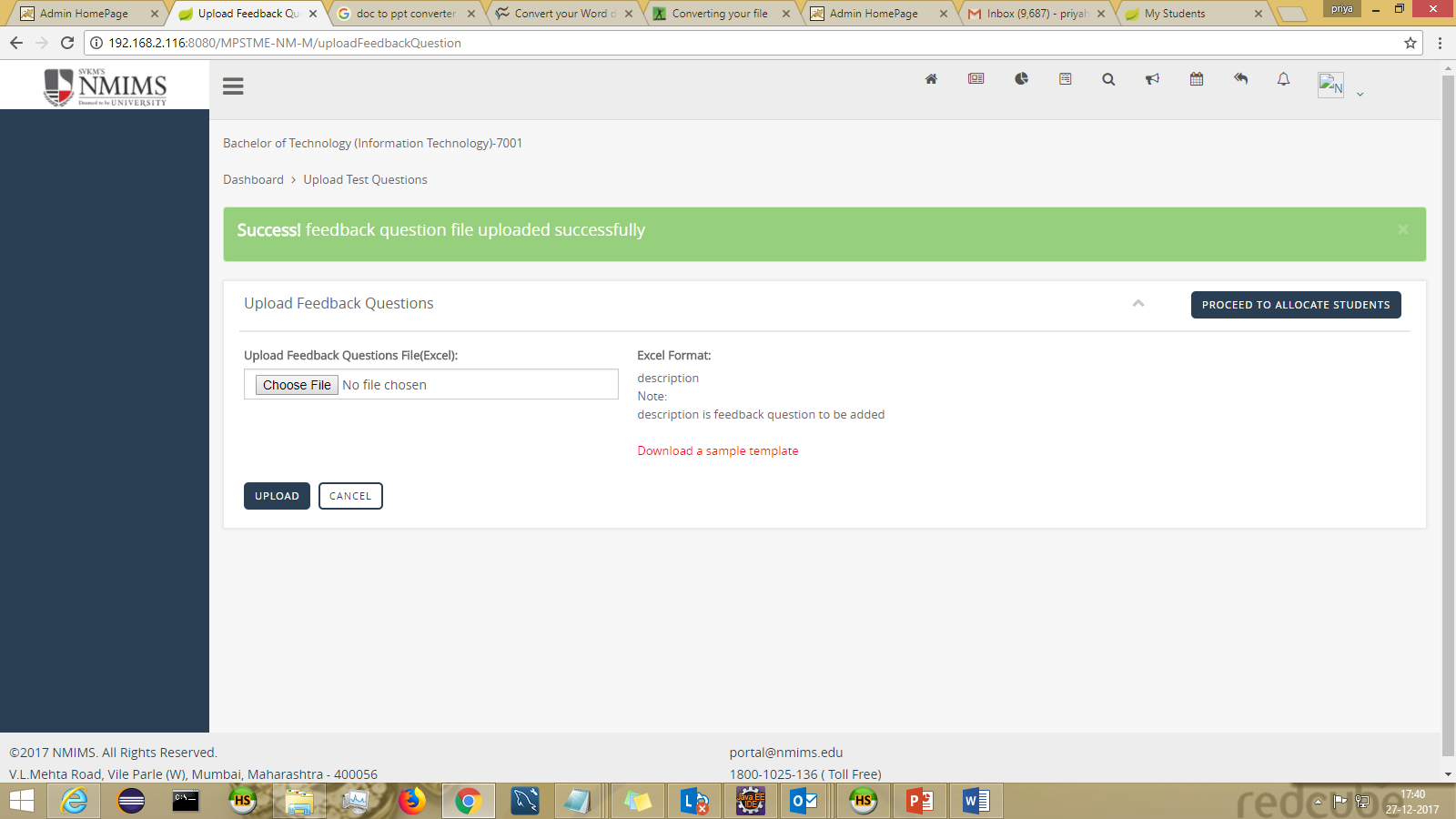 Allocation Of Feedback (Program level) :-can be landed via header : Feedback > Allocate Feedback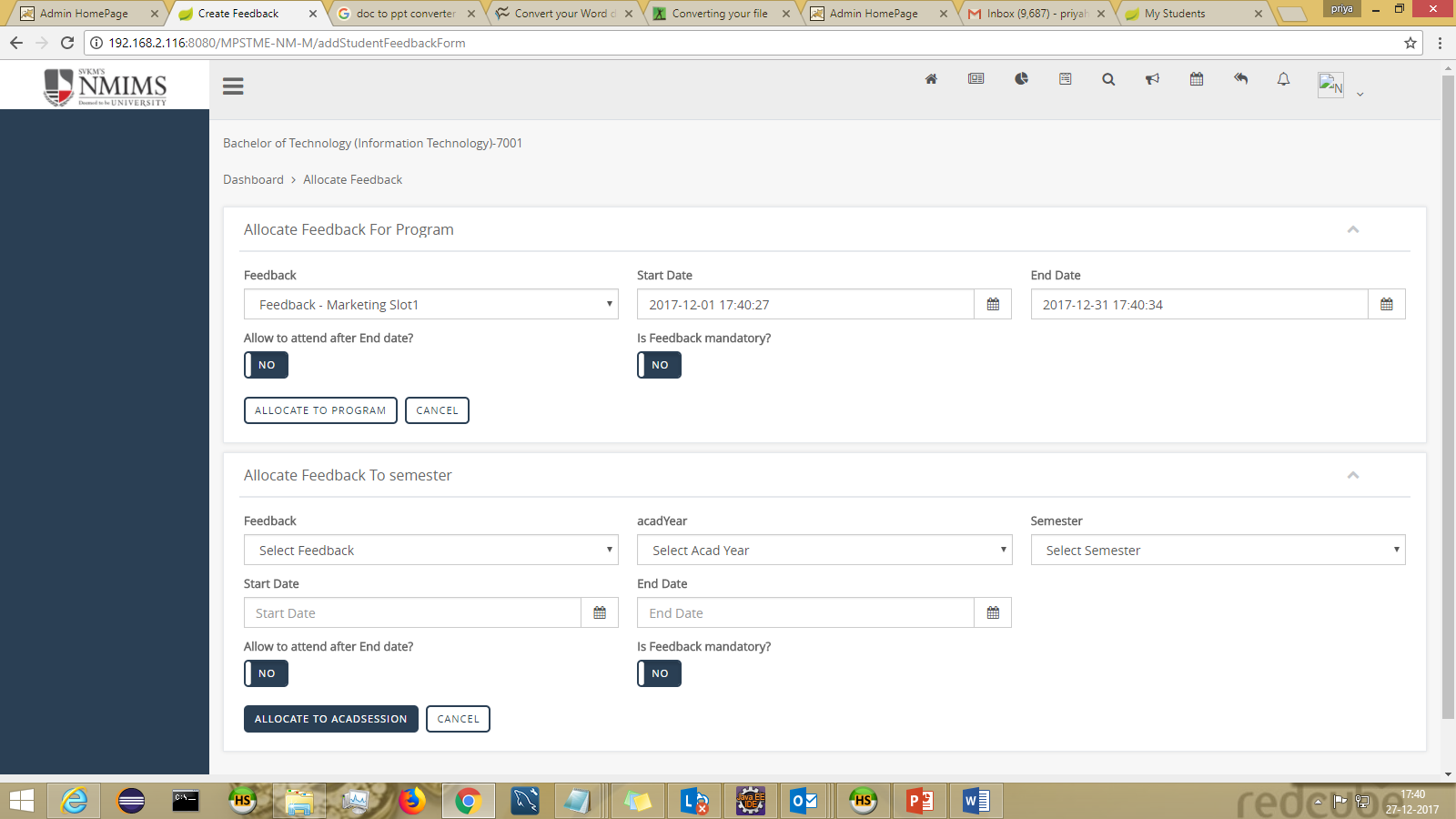 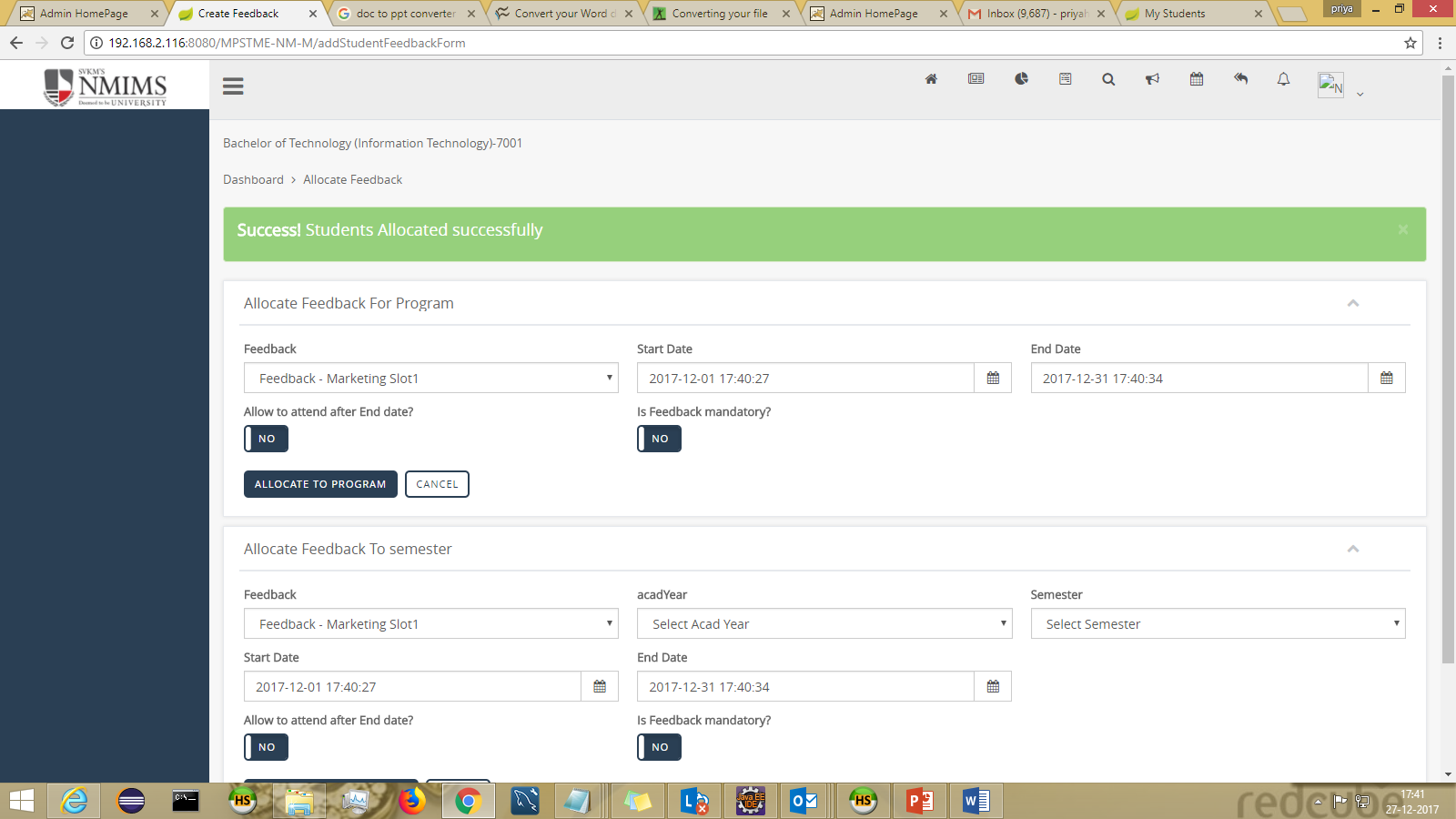 Feedback can also be allocated acad session wise:VIEW FEEDBACK :-can be landed via header : Feedback > View FeedbackStudents to whom feedback is allocated can be viewed in View Feedback in info action 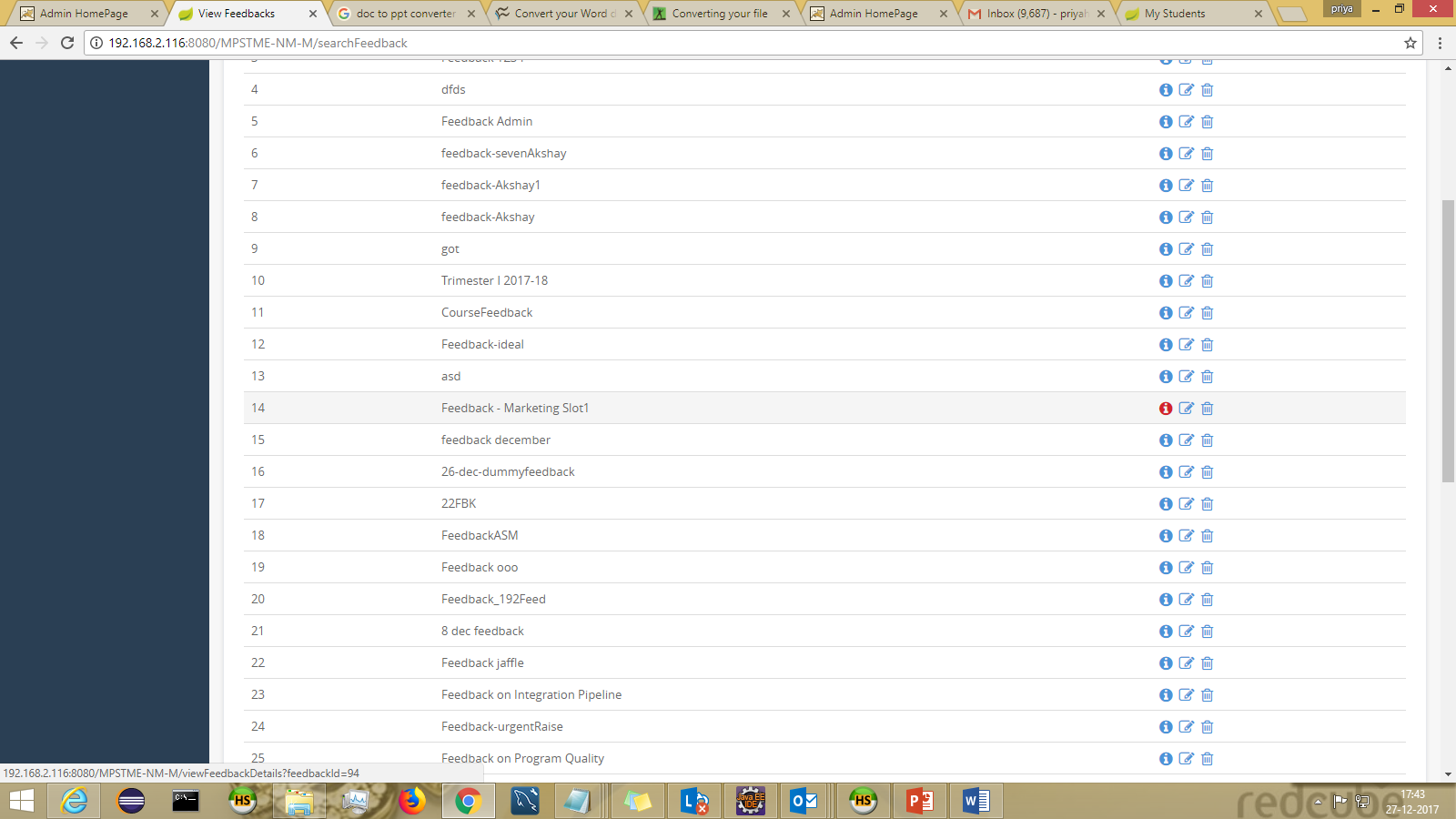 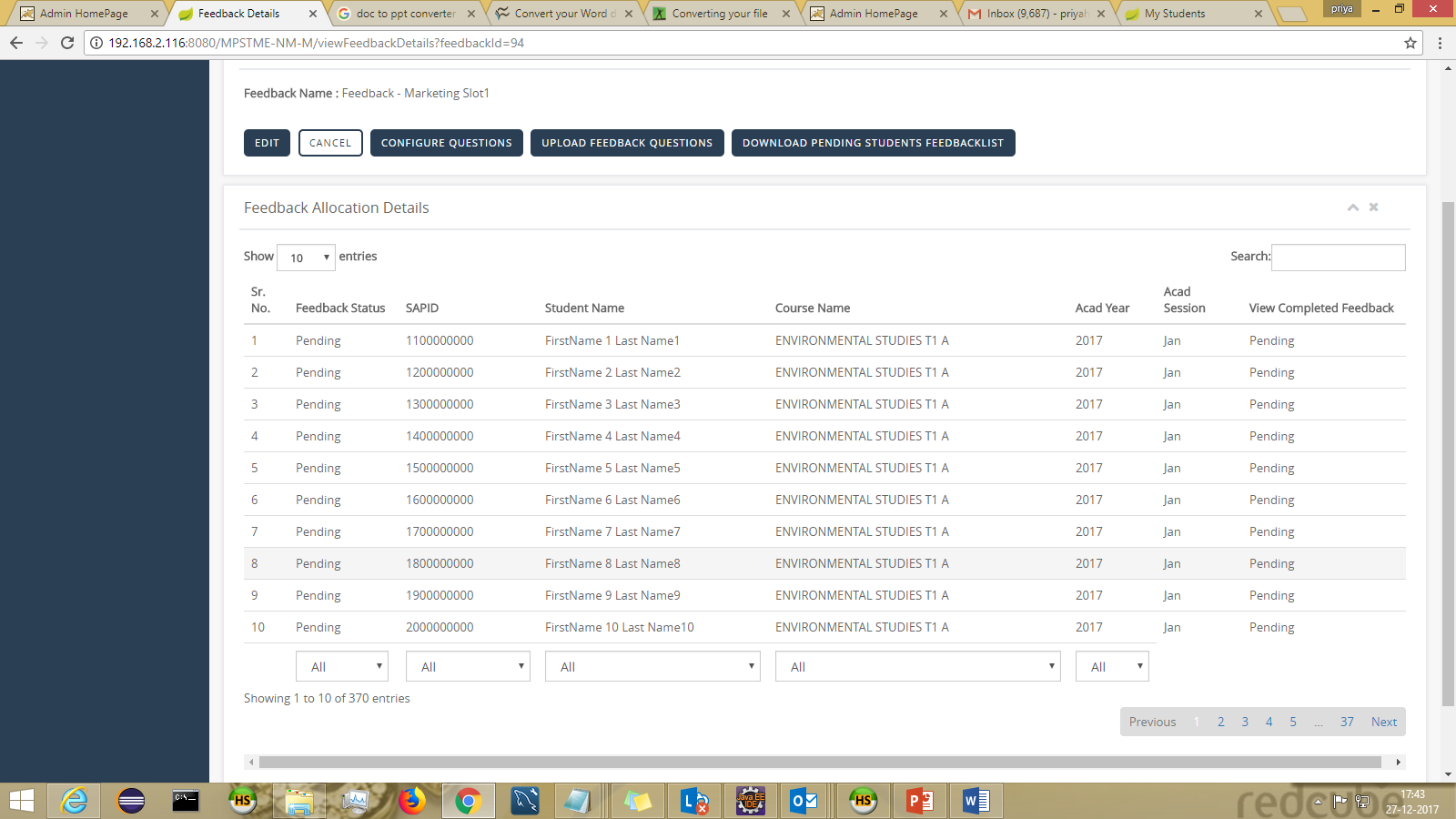 NOTIFICATION-can be landed via header : Alert iconAlert (rightmost icon on the header menu) - will show all announcements (Course + Institute level)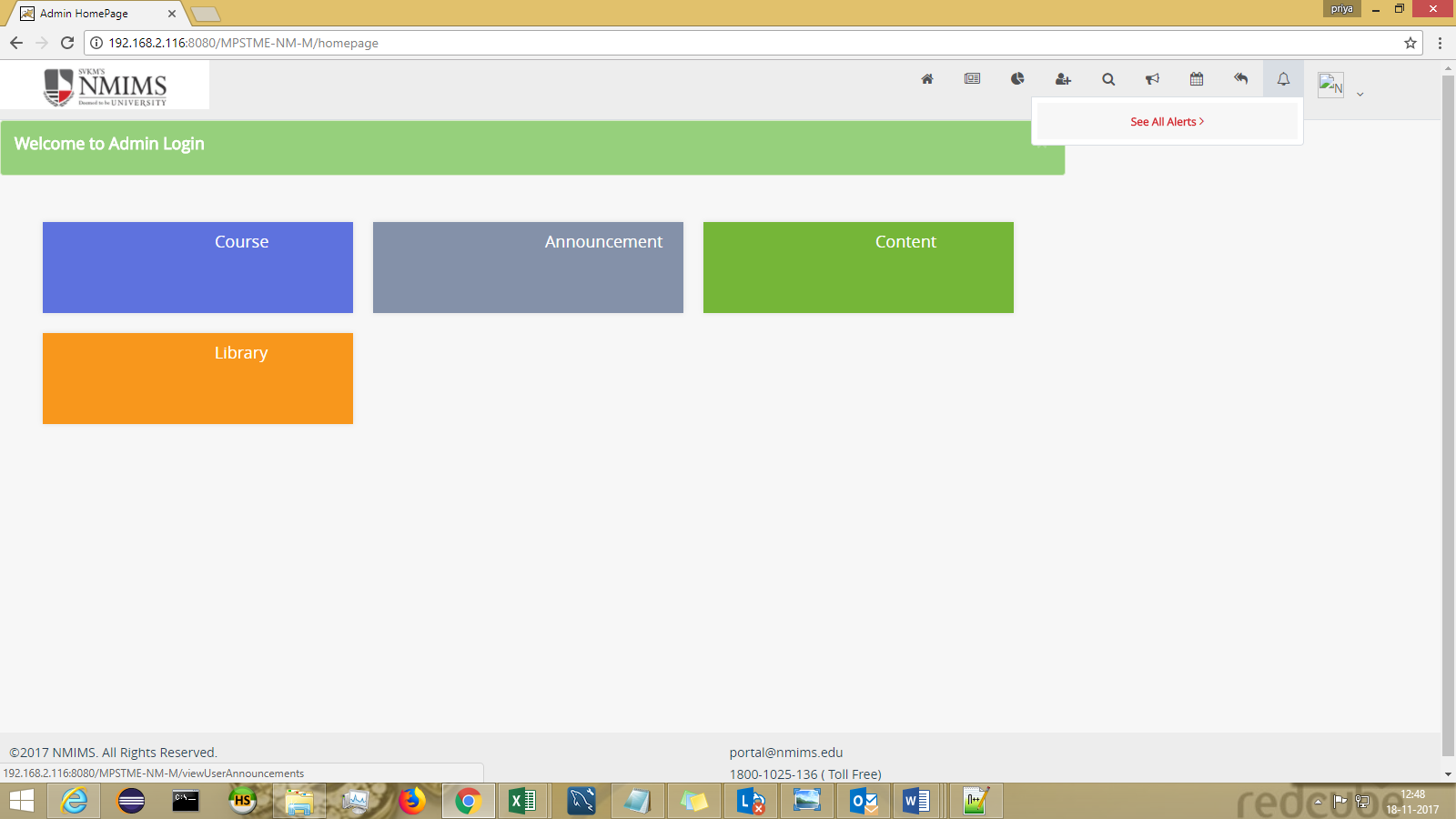 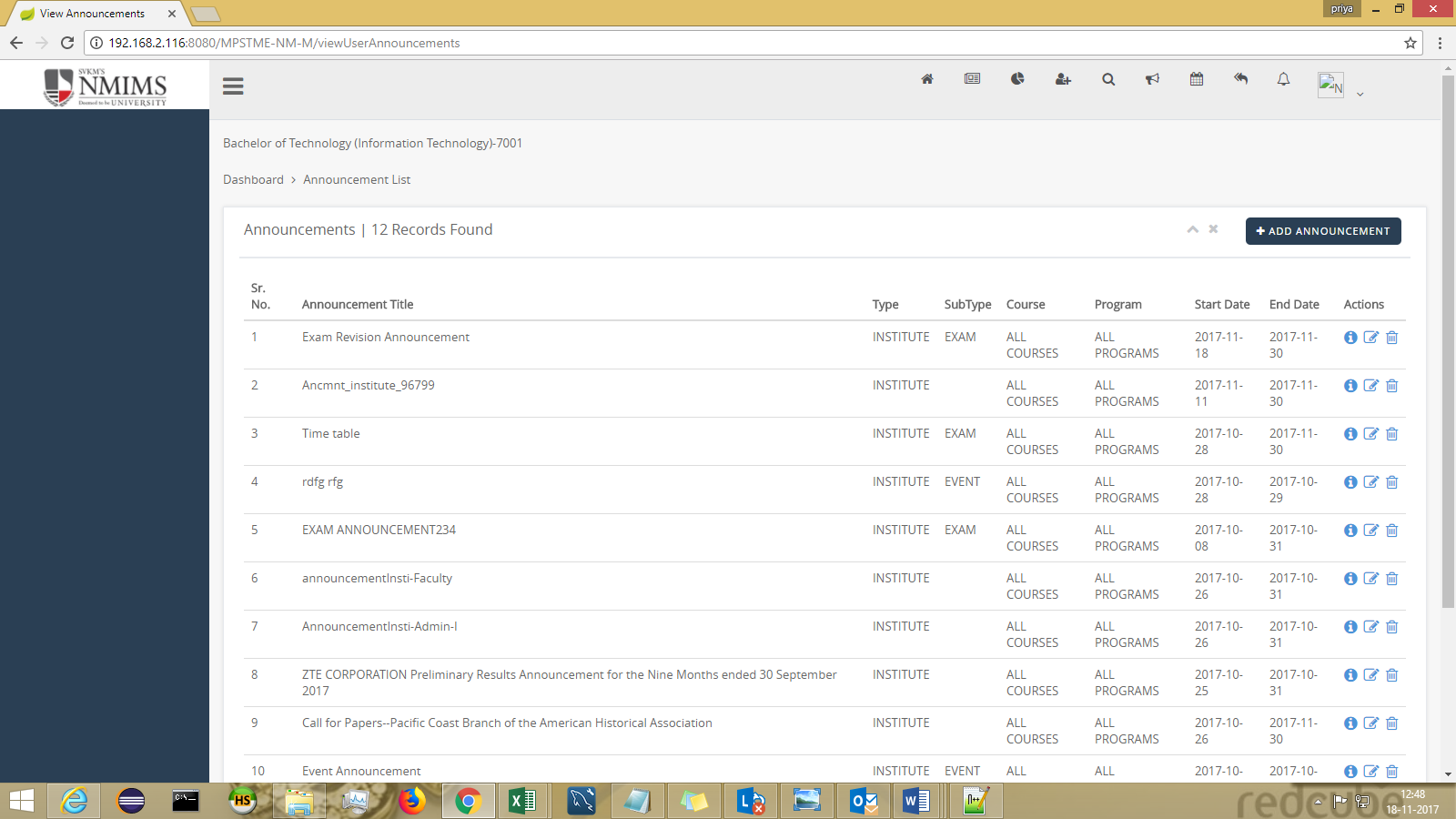 LIBRARY (Non Course Content)-can be landed via dashboard > LibraryThe Non-Course content would be visible to all the members of the INSTITUTE.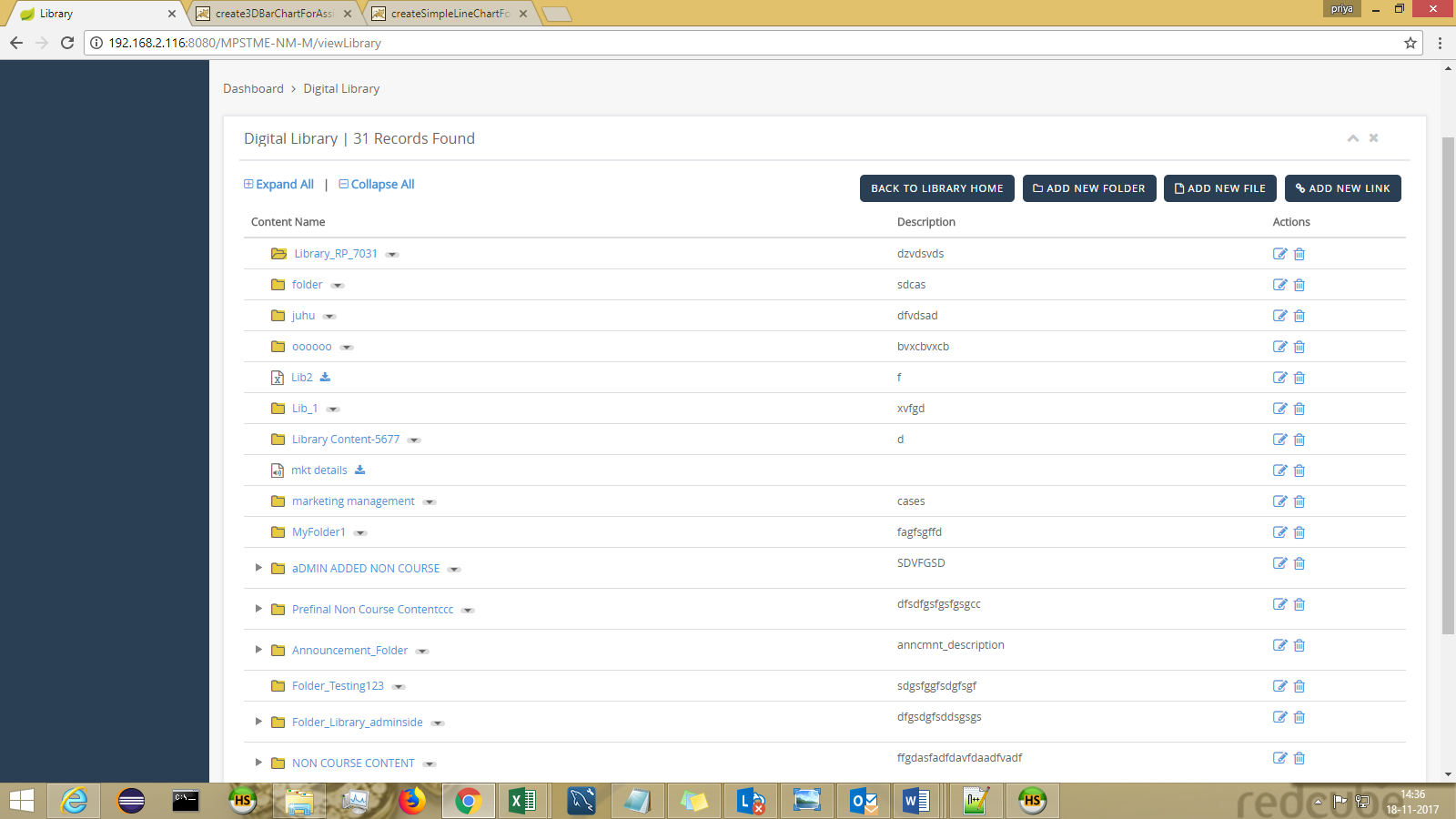 Adding FolderFill in all the required fields and click on “CREATE FOLDER”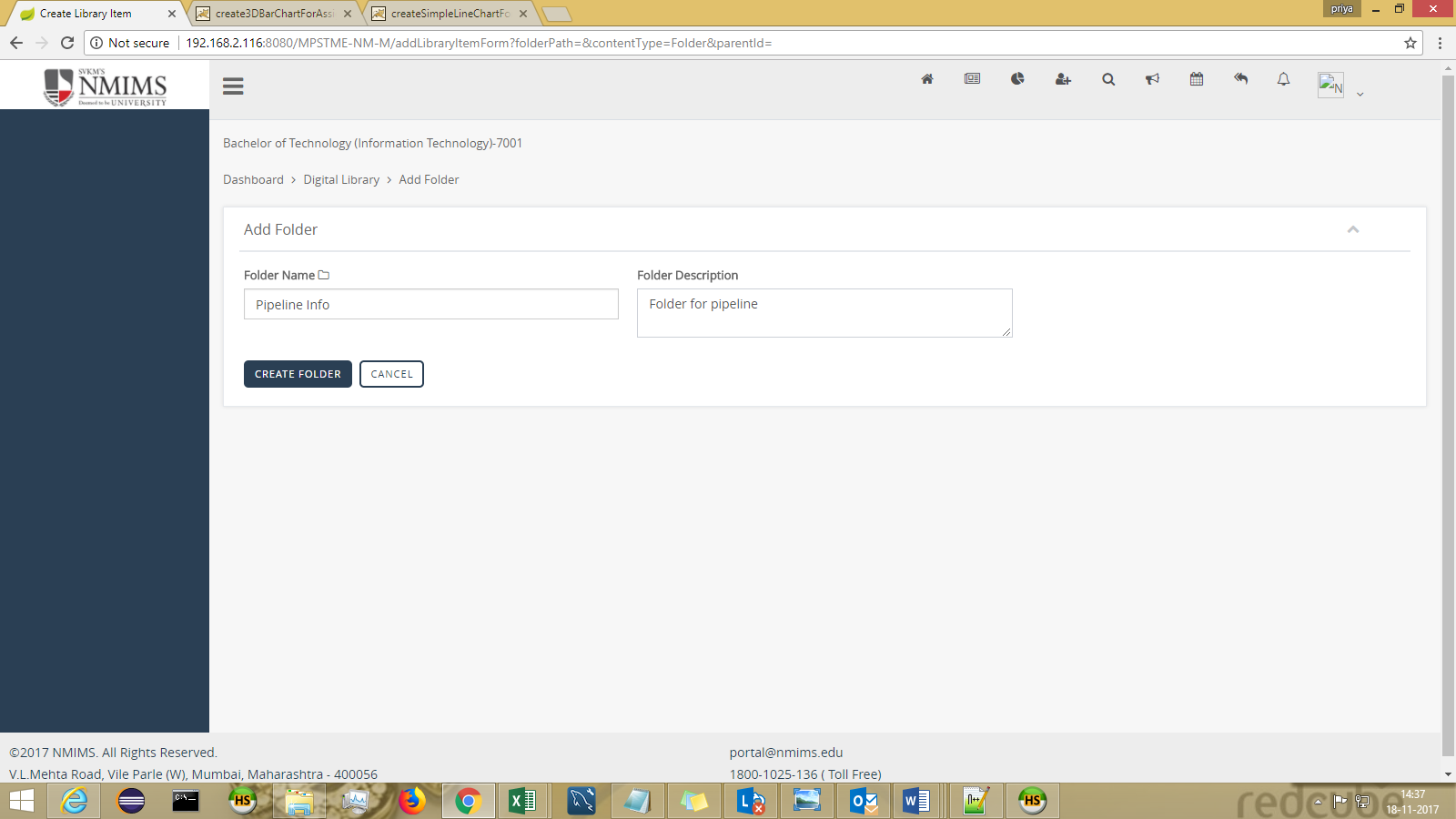 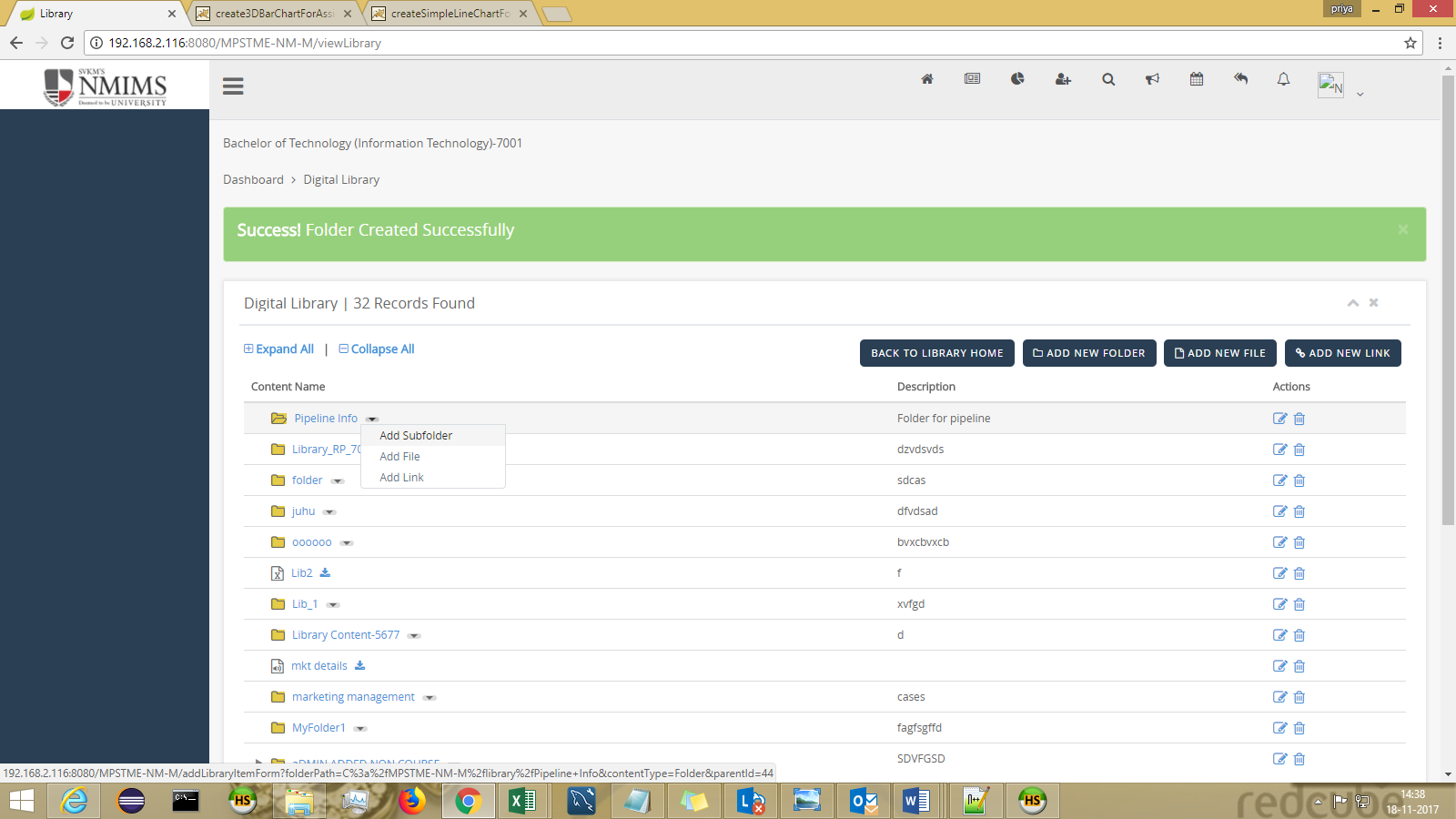 Adding Sub FolderFill in all the required fields and click on “CREATE FOLDER”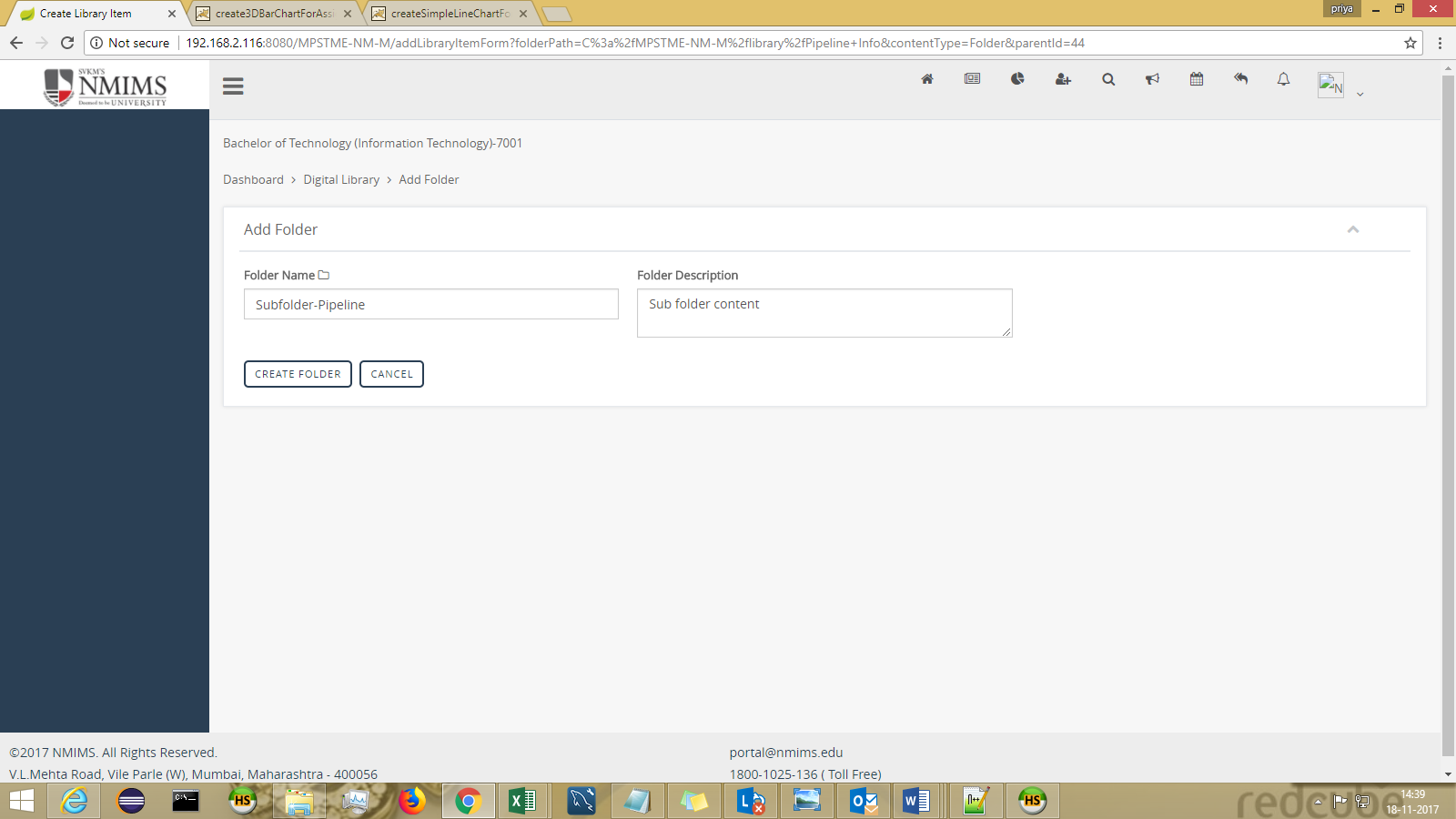 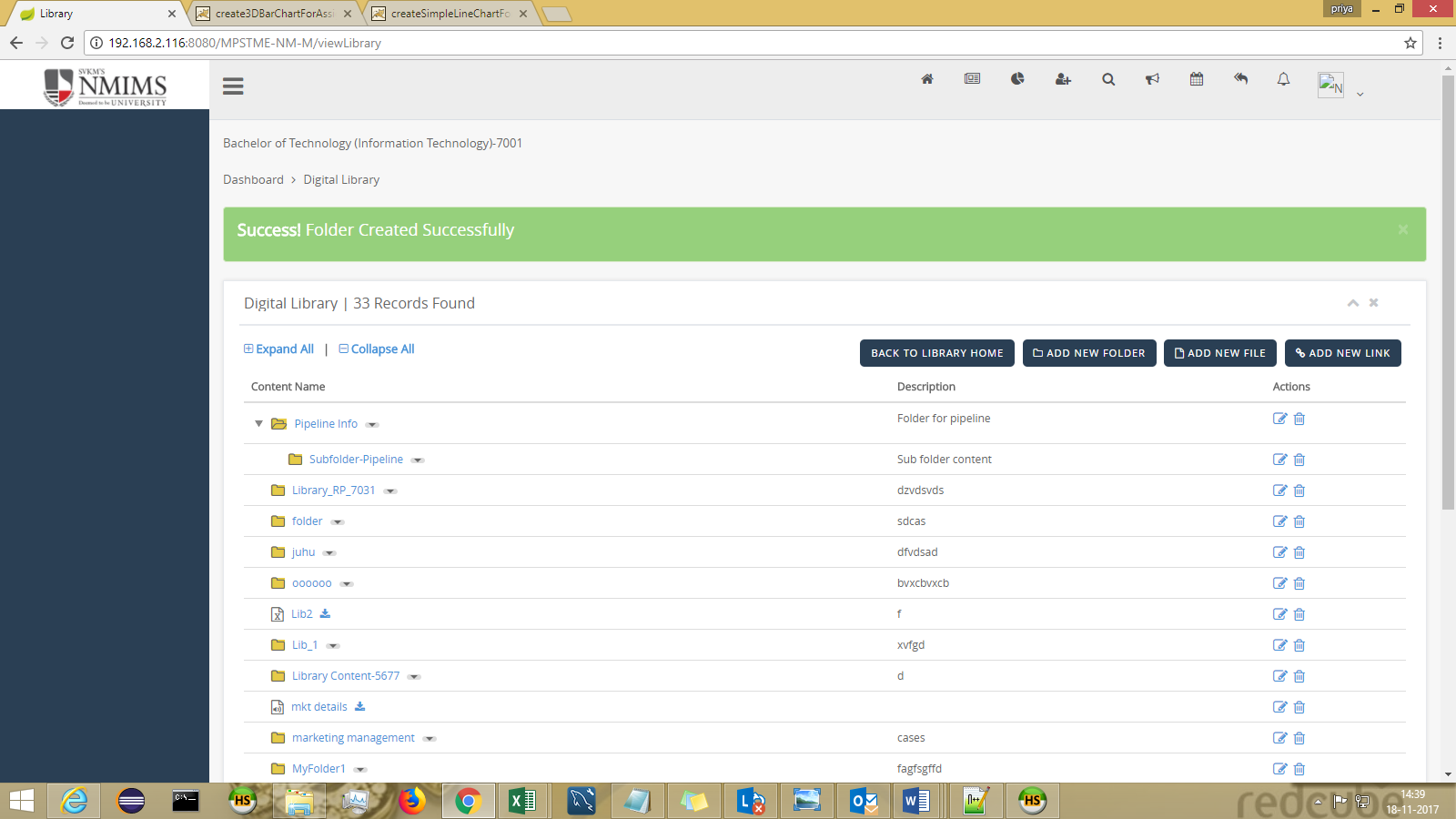 CONTENT (Course Based Content)-can be landed via header : Dashboard > ContentAll the course specific content can be added in Learning Resources.Folders/Files/Links can be added and shared with students.Addition of Folder:Fill in all the required input parameters and click on “CREATE FOLDER” button at the end.ACCESS TYPE: If you wish to share the folder with Students then Select “PUBLIC” from dropdown.If you don’t wish to share the folder, then select “PRIVATE” from dropdown.Notification can sent to students (Email | SMS) by keeping the toggle “ON”.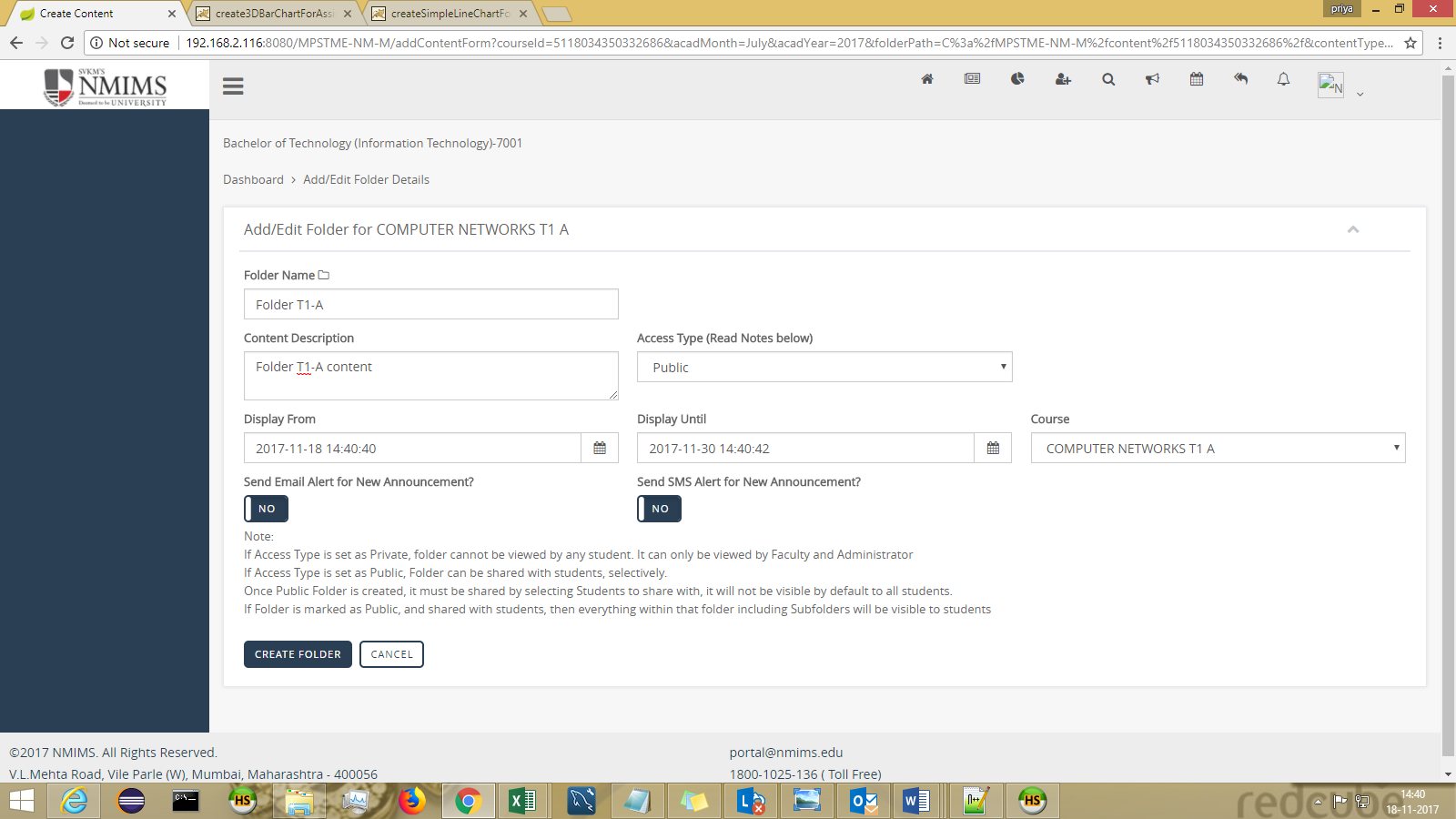 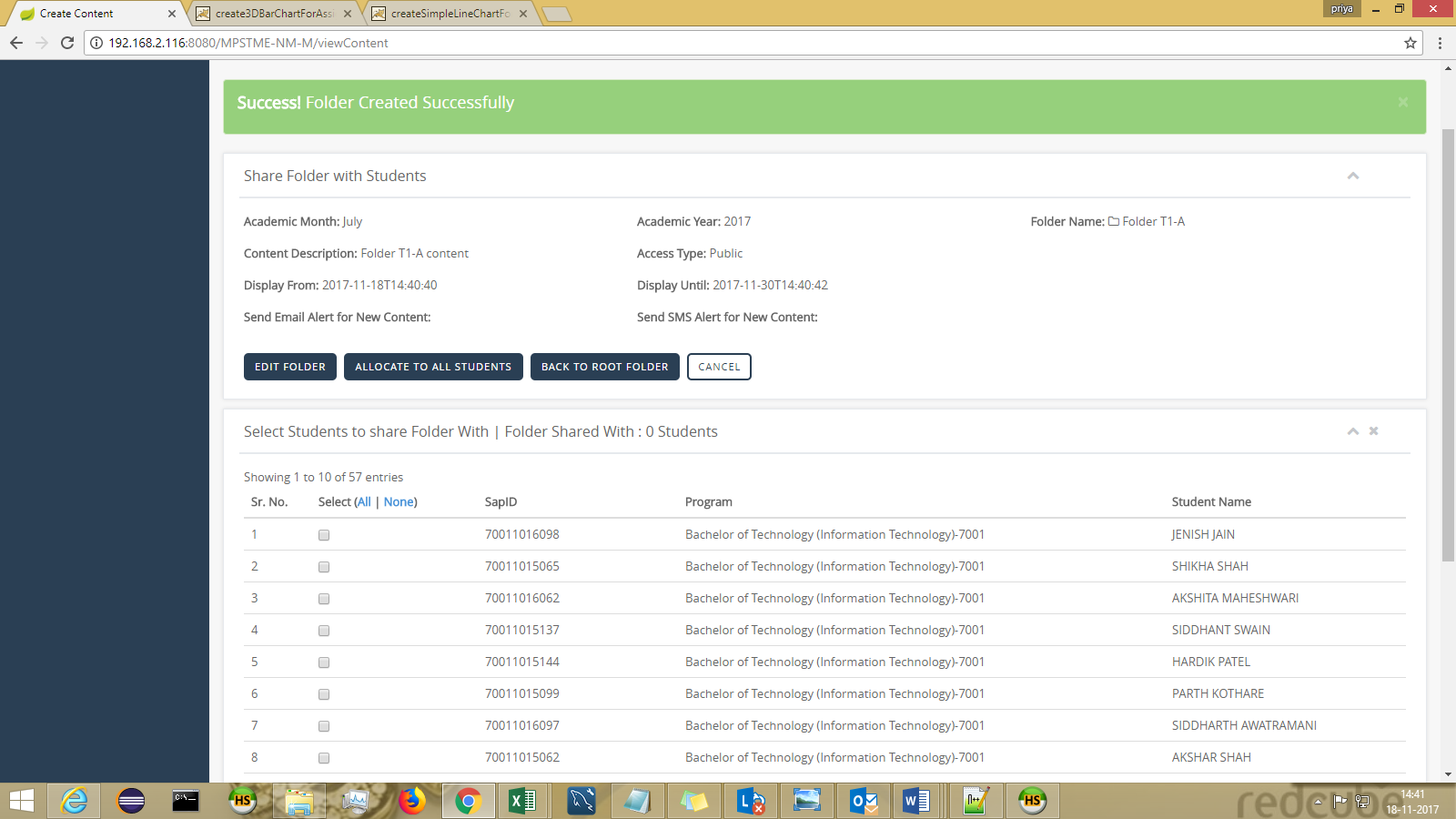 Select the student with whom the folder is to be shared and click on “SHARE FOLDER WITH SELECTED STUDENTS” at end.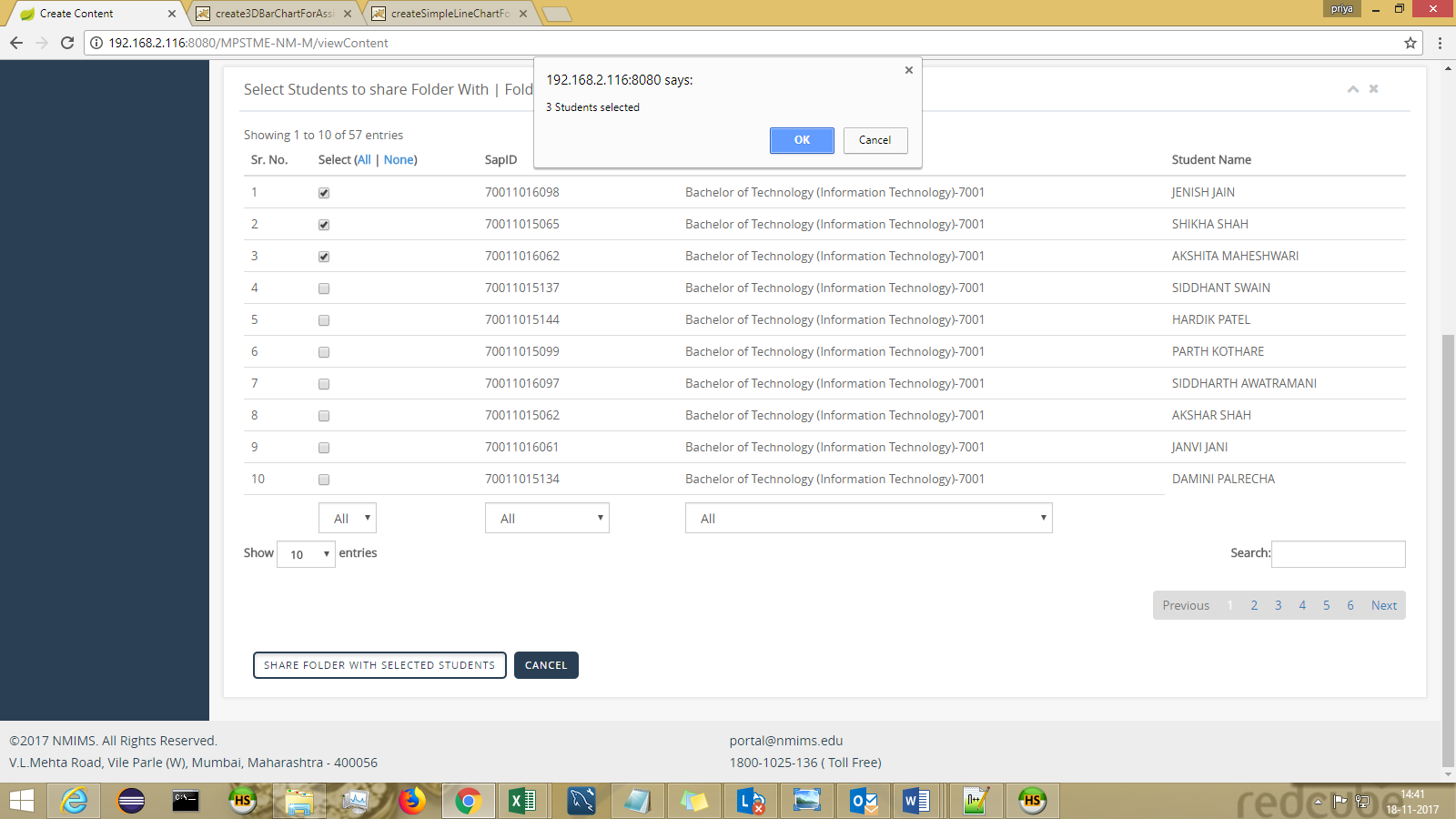 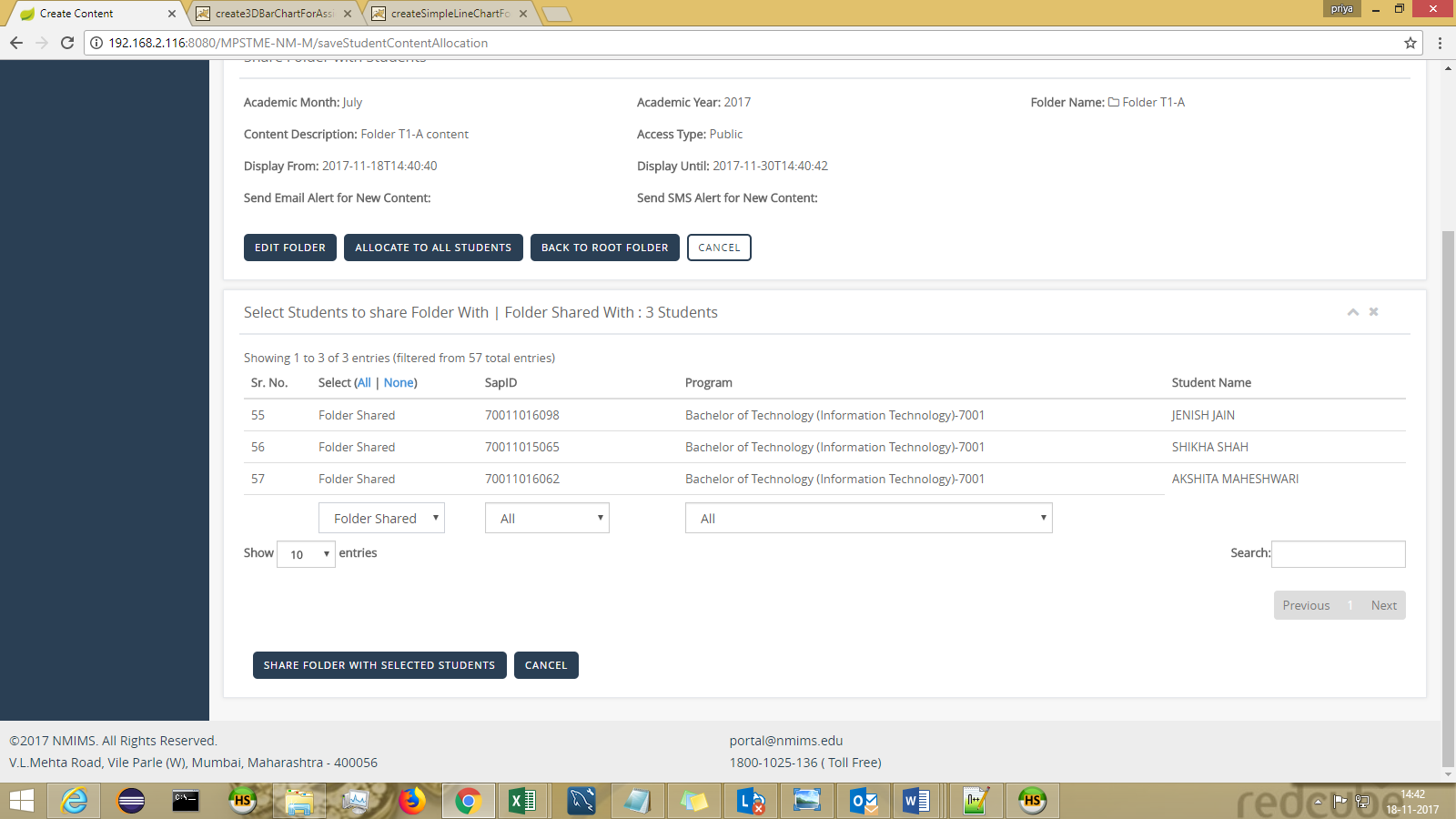 Similarly, files and links can be added.